বাংলাদেশ নির্বাচন কমিশন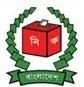 উপজেলা নির্বাচন অফিসারের কার্যালয় সুন্দরগঞ্জ, গাইবান্ধা।ছবিসহ ভোটার তালিকা-২০২২ উপলক্ষ্যে তথ্য সংগ্রহকারী এবং সুপার ভাইজারদের নিয়োগপত্রভোটার তালিকা আইন, ২০০৯ এর ধারা ৬ (২)  (খ)-এ প্রদত্ত ক্ষমতাবলে আমি মোঃ সেকান্দার আলী, উপজেলা নির্বাচন অফিসার, সুন্দরগঞ্জ, গাইবান্ধা ও রেজিস্ট্রেশন অফিসার নিম্নে উল্লিখিত ছকের ৪নং কলামে বর্ণিত ভোটার এলাকা সমুহের ভোটার রেজিস্ট্রশন কার্যক্রমের জন্য ২নং কলামে বর্ণিত ব্যক্তিকে সুপারভাইজার এবং ৩নং কলামে বর্ণিত ব্যক্তিগণকে তাঁদের নামের পার্শ্বে বর্ণিত ইউনিয়নের ভোটার এলাকার জন্য তথ্য সংগ্রহকারী হিসাবে নিয়োগ করলাম। ছকইউনিয়ন-বামনডাঙ্গা.......................রেজিস্ট্রেশন অফিসারের স্বাক্ষরবাংলাদেশ নির্বাচন কমিশনউপজেলা নির্বাচন অফিসারের কার্যালয় সুন্দরগঞ্জ, গাইবান্ধা।ছবিসহ ভোটার তালিকা-২০২২ উপলক্ষ্যে তথ্য সংগ্রহকারী এবং সুপার ভাইজারদের নিয়োগপত্রভোটার তালিকা আইন, ২০০৯ এর ধারা ৬ (২)  (খ)-এ প্রদত্ত ক্ষমতাবলে আমি মোঃ সেকান্দার আলী, উপজেলা নির্বাচন অফিসার, সুন্দরগঞ্জ, গাইবান্ধা ও রেজিস্ট্রেশন অফিসার নিম্নে উল্লিখিত ছকের ৪নং কলামে বর্ণিত ভোটার এলাকা সমুহের ভোটার রেজিস্ট্রশন কার্যক্রমের জন্য ২নং কলামে বর্ণিত ব্যক্তিকে সুপারভাইজার এবং ৩নং কলামে বর্ণিত ব্যক্তিগণকে তাঁদের নামের পার্শ্বে বর্ণিত ইউনিয়নের ভোটার এলাকার জন্য তথ্য সংগ্রহকারী হিসাবে নিয়োগ করলাম। ছকইউনিয়ন- সোনারায়.......................রেজিস্ট্রেশন অফিসারের স্বাক্ষরবাংলাদেশ নির্বাচন কমিশনউপজেলা নির্বাচন অফিসারের কার্যালয় সুন্দরগঞ্জ, গাইবান্ধা।ছবিসহ ভোটার তালিকা-২০২২ উপলক্ষ্যে তথ্য সংগ্রহকারী এবং সুপার ভাইজারদের নিয়োগপত্রভোটার তালিকা আইন, ২০০৯ এর ধারা ৬ (২)  (খ)-এ প্রদত্ত ক্ষমতাবলে আমি মোঃ সেকান্দার আলী, উপজেলা নির্বাচন অফিসার, সুন্দরগঞ্জ, গাইবান্ধা ও রেজিস্ট্রেশন অফিসার নিম্নে উল্লিখিত ছকের ৪নং কলামে বর্ণিত ভোটার এলাকা সমুহের ভোটার রেজিস্ট্রশন কার্যক্রমের জন্য ২নং কলামে বর্ণিত ব্যক্তিকে সুপারভাইজার এবং ৩নং কলামে বর্ণিত ব্যক্তিগণকে তাঁদের নামের পার্শ্বে বর্ণিত ইউনিয়নের ভোটার এলাকার জন্য তথ্য সংগ্রহকারী হিসাবে নিয়োগ করলাম। ছকইউনিয়ন- তারাপুর.......................রেজিস্ট্রেশন অফিসারের স্বাক্ষরবাংলাদেশ নির্বাচন কমিশনউপজেলা নির্বাচন অফিসারের কার্যালয় সুন্দরগঞ্জ, গাইবান্ধা।ছবিসহ ভোটার তালিকা-২০২২ উপলক্ষ্যে তথ্য সংগ্রহকারী এবং সুপার ভাইজারদের নিয়োগপত্রভোটার তালিকা আইন, ২০০৯ এর ধারা ৬ (২)  (খ)-এ প্রদত্ত ক্ষমতাবলে আমি মোঃ সেকান্দার আলী, উপজেলা নির্বাচন অফিসার, সুন্দরগঞ্জ, গাইবান্ধা ও রেজিস্ট্রেশন অফিসার নিম্নে উল্লিখিত ছকের ৪নং কলামে বর্ণিত ভোটার এলাকা সমুহের ভোটার রেজিস্ট্রশন কার্যক্রমের জন্য ২নং কলামে বর্ণিত ব্যক্তিকে সুপারভাইজার এবং ৩নং কলামে বর্ণিত ব্যক্তিগণকে তাঁদের নামের পার্শ্বে বর্ণিত ইউনিয়নের ভোটার এলাকার জন্য তথ্য সংগ্রহকারী হিসাবে নিয়োগ করলাম। ছকইউনিয়ন- বেলকা.......................রেজিস্ট্রেশন অফিসারের স্বাক্ষরবাংলাদেশ নির্বাচন কমিশনউপজেলা নির্বাচন অফিসারের কার্যালয় সুন্দরগঞ্জ, গাইবান্ধা।ছবিসহ ভোটার তালিকা-২০২২ উপলক্ষ্যে তথ্য সংগ্রহকারী এবং সুপার ভাইজারদের নিয়োগপত্রভোটার তালিকা আইন, ২০০৯ এর ধারা ৬ (২)  (খ)-এ প্রদত্ত ক্ষমতাবলে আমি মোঃ সেকান্দার আলী, উপজেলা নির্বাচন অফিসার, সুন্দরগঞ্জ, গাইবান্ধা ও রেজিস্ট্রেশন অফিসার নিম্নে উল্লিখিত ছকের ৪নং কলামে বর্ণিত ভোটার এলাকা সমুহের ভোটার রেজিস্ট্রশন কার্যক্রমের জন্য ২নং কলামে বর্ণিত ব্যক্তিকে সুপারভাইজার এবং ৩নং কলামে বর্ণিত ব্যক্তিগণকে তাঁদের নামের পার্শ্বে বর্ণিত ইউনিয়নের ভোটার এলাকার জন্য তথ্য সংগ্রহকারী হিসাবে নিয়োগ করলাম। ছকইউনিয়ন- দহবন্দ.......................রেজিস্ট্রেশন অফিসারের স্বাক্ষরবাংলাদেশ নির্বাচন কমিশনউপজেলা নির্বাচন অফিসারের কার্যালয় সুন্দরগঞ্জ, গাইবান্ধা।ছবিসহ ভোটার তালিকা-২০২২ উপলক্ষ্যে তথ্য সংগ্রহকারী এবং সুপার ভাইজারদের নিয়োগপত্রভোটার তালিকা আইন, ২০০৯ এর ধারা ৬ (২)  (খ)-এ প্রদত্ত ক্ষমতাবলে আমি মোঃ সেকান্দার আলী, উপজেলা নির্বাচন অফিসার, সুন্দরগঞ্জ, গাইবান্ধা ও রেজিস্ট্রেশন অফিসার নিম্নে উল্লিখিত ছকের ৪নং কলামে বর্ণিত ভোটার এলাকা সমুহের ভোটার রেজিস্ট্রশন কার্যক্রমের জন্য ২নং কলামে বর্ণিত ব্যক্তিকে সুপারভাইজার এবং ৩নং কলামে বর্ণিত ব্যক্তিগণকে তাঁদের নামের পার্শ্বে বর্ণিত ইউনিয়নের ভোটার এলাকার জন্য তথ্য সংগ্রহকারী হিসাবে নিয়োগ করলাম। ছকইউনিয়ন- সর্বানন্দ.......................রেজিস্ট্রেশন অফিসারের স্বাক্ষরবাংলাদেশ নির্বাচন কমিশনউপজেলা নির্বাচন অফিসারের কার্যালয় সুন্দরগঞ্জ, গাইবান্ধা।ছবিসহ ভোটার তালিকা-২০২২ উপলক্ষ্যে তথ্য সংগ্রহকারী এবং সুপার ভাইজারদের নিয়োগপত্রভোটার তালিকা আইন, ২০০৯ এর ধারা ৬ (২)  (খ)-এ প্রদত্ত ক্ষমতাবলে আমি মোঃ সেকান্দার আলী, উপজেলা নির্বাচন অফিসার, সুন্দরগঞ্জ, গাইবান্ধা ও রেজিস্ট্রেশন অফিসার নিম্নে উল্লিখিত ছকের ৪নং কলামে বর্ণিত ভোটার এলাকা সমুহের ভোটার রেজিস্ট্রশন কার্যক্রমের জন্য ২নং কলামে বর্ণিত ব্যক্তিকে সুপারভাইজার এবং ৩নং কলামে বর্ণিত ব্যক্তিগণকে তাঁদের নামের পার্শ্বে বর্ণিত ইউনিয়নের ভোটার এলাকার জন্য তথ্য সংগ্রহকারী হিসাবে নিয়োগ করলাম। ছকইউনিয়ন- রামজীবন.......................রেজিস্ট্রেশন অফিসারের স্বাক্ষরবাংলাদেশ নির্বাচন কমিশনউপজেলা নির্বাচন অফিসারের কার্যালয় সুন্দরগঞ্জ, গাইবান্ধা।ছবিসহ ভোটার তালিকা-২০২২ উপলক্ষ্যে তথ্য সংগ্রহকারী এবং সুপার ভাইজারদের নিয়োগপত্রভোটার তালিকা আইন, ২০০৯ এর ধারা ৬ (২)  (খ)-এ প্রদত্ত ক্ষমতাবলে আমি মোঃ সেকান্দার আলী, উপজেলা নির্বাচন অফিসার, সুন্দরগঞ্জ, গাইবান্ধা ও রেজিস্ট্রেশন অফিসার নিম্নে উল্লিখিত ছকের ৪নং কলামে বর্ণিত ভোটার এলাকা সমুহের ভোটার রেজিস্ট্রশন কার্যক্রমের জন্য ২নং কলামে বর্ণিত ব্যক্তিকে সুপারভাইজার এবং ৩নং কলামে বর্ণিত ব্যক্তিগণকে তাঁদের নামের পার্শ্বে বর্ণিত ইউনিয়নের ভোটার এলাকার জন্য তথ্য সংগ্রহকারী হিসাবে নিয়োগ করলাম। ছকইউনিয়ন- ধোপাডাঙ্গা.......................রেজিস্ট্রেশন অফিসারের স্বাক্ষরবাংলাদেশ নির্বাচন কমিশনউপজেলা নির্বাচন অফিসারের কার্যালয় সুন্দরগঞ্জ, গাইবান্ধা।ছবিসহ ভোটার তালিকা-২০২২ উপলক্ষ্যে তথ্য সংগ্রহকারী এবং সুপার ভাইজারদের নিয়োগপত্রভোটার তালিকা আইন, ২০০৯ এর ধারা ৬ (২)  (খ)-এ প্রদত্ত ক্ষমতাবলে আমি মোঃ সেকান্দার আলী, উপজেলা নির্বাচন অফিসার, সুন্দরগঞ্জ, গাইবান্ধা ও রেজিস্ট্রেশন অফিসার নিম্নে উল্লিখিত ছকের ৪নং কলামে বর্ণিত ভোটার এলাকা সমুহের ভোটার রেজিস্ট্রশন কার্যক্রমের জন্য ২নং কলামে বর্ণিত ব্যক্তিকে সুপারভাইজার এবং ৩নং কলামে বর্ণিত ব্যক্তিগণকে তাঁদের নামের পার্শ্বে বর্ণিত ইউনিয়নের ভোটার এলাকার জন্য তথ্য সংগ্রহকারী হিসাবে নিয়োগ করলাম। ছকইউনিয়ন- ছাপড়হাটী .......................রেজিস্ট্রেশন অফিসারের স্বাক্ষরবাংলাদেশ নির্বাচন কমিশনউপজেলা নির্বাচন অফিসারের কার্যালয় সুন্দরগঞ্জ, গাইবান্ধা।ছবিসহ ভোটার তালিকা-২০২২ উপলক্ষ্যে তথ্য সংগ্রহকারী এবং সুপার ভাইজারদের নিয়োগপত্রভোটার তালিকা আইন, ২০০৯ এর ধারা ৬ (২)  (খ)-এ প্রদত্ত ক্ষমতাবলে আমি মোঃ সেকান্দার আলী, উপজেলা নির্বাচন অফিসার, সুন্দরগঞ্জ, গাইবান্ধা ও রেজিস্ট্রেশন অফিসার নিম্নে উল্লিখিত ছকের ৪নং কলামে বর্ণিত ভোটার এলাকা সমুহের ভোটার রেজিস্ট্রশন কার্যক্রমের জন্য ২নং কলামে বর্ণিত ব্যক্তিকে সুপারভাইজার এবং ৩নং কলামে বর্ণিত ব্যক্তিগণকে তাঁদের নামের পার্শ্বে বর্ণিত ইউনিয়নের ভোটার এলাকার জন্য তথ্য সংগ্রহকারী হিসাবে নিয়োগ করলাম। ছকইউনিয়ন- শান্তিরাম.......................রেজিস্ট্রেশন অফিসারের স্বাক্ষরবাংলাদেশ নির্বাচন কমিশনউপজেলা নির্বাচন অফিসারের কার্যালয় সুন্দরগঞ্জ, গাইবান্ধা।ছবিসহ ভোটার তালিকা-২০২২ উপলক্ষ্যে তথ্য সংগ্রহকারী এবং সুপার ভাইজারদের নিয়োগপত্রভোটার তালিকা আইন, ২০০৯ এর ধারা ৬ (২)  (খ)-এ প্রদত্ত ক্ষমতাবলে আমি মোঃ সেকান্দার আলী, উপজেলা নির্বাচন অফিসার, সুন্দরগঞ্জ, গাইবান্ধা ও রেজিস্ট্রেশন অফিসার নিম্নে উল্লিখিত ছকের ৪নং কলামে বর্ণিত ভোটার এলাকা সমুহের ভোটার রেজিস্ট্রশন কার্যক্রমের জন্য ২নং কলামে বর্ণিত ব্যক্তিকে সুপারভাইজার এবং ৩নং কলামে বর্ণিত ব্যক্তিগণকে তাঁদের নামের পার্শ্বে বর্ণিত ইউনিয়নের ভোটার এলাকার জন্য তথ্য সংগ্রহকারী হিসাবে নিয়োগ করলাম। ছকইউনিয়ন- হরিপুর.......................রেজিস্ট্রেশন অফিসারের স্বাক্ষরবাংলাদেশ নির্বাচন কমিশনউপজেলা নির্বাচন অফিসারের কার্যালয় সুন্দরগঞ্জ, গাইবান্ধা।ছবিসহ ভোটার তালিকা-২০২২ উপলক্ষ্যে তথ্য সংগ্রহকারী এবং সুপার ভাইজারদের নিয়োগপত্রভোটার তালিকা আইন, ২০০৯ এর ধারা ৬ (২)  (খ)-এ প্রদত্ত ক্ষমতাবলে আমি মোঃ সেকান্দার আলী, উপজেলা নির্বাচন অফিসার, সুন্দরগঞ্জ, গাইবান্ধা ও রেজিস্ট্রেশন অফিসার নিম্নে উল্লিখিত ছকের ৪নং কলামে বর্ণিত ভোটার এলাকা সমুহের ভোটার রেজিস্ট্রশন কার্যক্রমের জন্য ২নং কলামে বর্ণিত ব্যক্তিকে সুপারভাইজার এবং ৩নং কলামে বর্ণিত ব্যক্তিগণকে তাঁদের নামের পার্শ্বে বর্ণিত ইউনিয়নের ভোটার এলাকার জন্য তথ্য সংগ্রহকারী হিসাবে নিয়োগ করলাম। ছকইউনিয়ন- কঞ্চিবাড়ী.......................রেজিস্ট্রেশন অফিসারের স্বাক্ষরবাংলাদেশ নির্বাচন কমিশনউপজেলা নির্বাচন অফিসারের কার্যালয় সুন্দরগঞ্জ, গাইবান্ধা।ছবিসহ ভোটার তালিকা-২০২২ উপলক্ষ্যে তথ্য সংগ্রহকারী এবং সুপার ভাইজারদের নিয়োগপত্রভোটার তালিকা আইন, ২০০৯ এর ধারা ৬ (২)  (খ)-এ প্রদত্ত ক্ষমতাবলে আমি মোঃ সেকান্দার আলী, উপজেলা নির্বাচন অফিসার, সুন্দরগঞ্জ, গাইবান্ধা ও রেজিস্ট্রেশন অফিসার নিম্নে উল্লিখিত ছকের ৪নং কলামে বর্ণিত ভোটার এলাকা সমুহের ভোটার রেজিস্ট্রশন কার্যক্রমের জন্য ২নং কলামে বর্ণিত ব্যক্তিকে সুপারভাইজার এবং ৩নং কলামে বর্ণিত ব্যক্তিগণকে তাঁদের নামের পার্শ্বে বর্ণিত ইউনিয়নের ভোটার এলাকার জন্য তথ্য সংগ্রহকারী হিসাবে নিয়োগ করলাম। ছকইউনিয়ন- শ্রীপুর.......................রেজিস্ট্রেশন অফিসারের স্বাক্ষরবাংলাদেশ নির্বাচন কমিশনউপজেলা নির্বাচন অফিসারের কার্যালয় সুন্দরগঞ্জ, গাইবান্ধা।ছবিসহ ভোটার তালিকা-২০২২ উপলক্ষ্যে তথ্য সংগ্রহকারী এবং সুপার ভাইজারদের নিয়োগপত্রভোটার তালিকা আইন, ২০০৯ এর ধারা ৬ (২)  (খ)-এ প্রদত্ত ক্ষমতাবলে আমি মোঃ সেকান্দার আলী, উপজেলা নির্বাচন অফিসার, সুন্দরগঞ্জ, গাইবান্ধা ও রেজিস্ট্রেশন অফিসার নিম্নে উল্লিখিত ছকের ৪নং কলামে বর্ণিত ভোটার এলাকা সমুহের ভোটার রেজিস্ট্রশন কার্যক্রমের জন্য ২নং কলামে বর্ণিত ব্যক্তিকে সুপারভাইজার এবং ৩নং কলামে বর্ণিত ব্যক্তিগণকে তাঁদের নামের পার্শ্বে বর্ণিত ইউনিয়নের ভোটার এলাকার জন্য তথ্য সংগ্রহকারী হিসাবে নিয়োগ করলাম। ছকইউনিয়ন- চন্ডিপুর.......................রেজিস্ট্রেশন অফিসারের স্বাক্ষরবাংলাদেশ নির্বাচন কমিশনউপজেলা নির্বাচন অফিসারের কার্যালয় সুন্দরগঞ্জ, গাইবান্ধা।ছবিসহ ভোটার তালিকা-২০২২ উপলক্ষ্যে তথ্য সংগ্রহকারী এবং সুপার ভাইজারদের নিয়োগপত্রভোটার তালিকা আইন, ২০০৯ এর ধারা ৬ (২)  (খ)-এ প্রদত্ত ক্ষমতাবলে আমি মোঃ সেকান্দার আলী, উপজেলা নির্বাচন অফিসার, সুন্দরগঞ্জ, গাইবান্ধা ও রেজিস্ট্রেশন অফিসার নিম্নে উল্লিখিত ছকের ৪নং কলামে বর্ণিত ভোটার এলাকা সমুহের ভোটার রেজিস্ট্রশন কার্যক্রমের জন্য ২নং কলামে বর্ণিত ব্যক্তিকে সুপারভাইজার এবং ৩নং কলামে বর্ণিত ব্যক্তিগণকে তাঁদের নামের পার্শ্বে বর্ণিত ইউনিয়নের ভোটার এলাকার জন্য তথ্য সংগ্রহকারী হিসাবে নিয়োগ করলাম। ছকইউনিয়ন- কাপাসিয়া.......................রেজিস্ট্রেশন অফিসারের স্বাক্ষরবাংলাদেশ নির্বাচন কমিশনউপজেলা নির্বাচন অফিসারের কার্যালয় সুন্দরগঞ্জ, গাইবান্ধা।ছবিসহ ভোটার তালিকা-২০২২ উপলক্ষ্যে তথ্য সংগ্রহকারী এবং সুপার ভাইজারদের নিয়োগপত্রভোটার তালিকা আইন, ২০০৯ এর ধারা ৬ (২)  (খ)-এ প্রদত্ত ক্ষমতাবলে আমি মোঃ সেকান্দার আলী, উপজেলা নির্বাচন অফিসার, সুন্দরগঞ্জ, গাইবান্ধা ও রেজিস্ট্রেশন অফিসার নিম্নে উল্লিখিত ছকের ৪নং কলামে বর্ণিত ভোটার এলাকা সমুহের ভোটার রেজিস্ট্রশন কার্যক্রমের জন্য ২নং কলামে বর্ণিত ব্যক্তিকে সুপারভাইজার এবং ৩নং কলামে বর্ণিত ব্যক্তিগণকে তাঁদের নামের পার্শ্বে বর্ণিত ইউনিয়নের ভোটার এলাকার জন্য তথ্য সংগ্রহকারী হিসাবে নিয়োগ করলাম। ছকইউনিয়ন- পৌরসভা.......................রেজিস্ট্রেশন অফিসারের স্বাক্ষরক্রমিক নংসুপারভাইজারের নাম, পেশা/পদবী ও ঠিকানা(বর্তমান, স্থায়ী ও পেশাগত ঠিকানা)তথ্য সংগ্রহকারীর নাম, পেশা/পদবী ও ঠিকানা(বর্তমান, স্থায়ী ও পেশাগত ঠিকানা)ভোটার এলাকার নাম(গ্রাম/মহল্লা/সড়ক)ভোটার এলাকার নাম(গ্রাম/মহল্লা/সড়ক)ভোটার এলাকার নাম(গ্রাম/মহল্লা/সড়ক)ভোটার এলাকার নাম(গ্রাম/মহল্লা/সড়ক)ক্রমিক নংসুপারভাইজারের নাম, পেশা/পদবী ও ঠিকানা(বর্তমান, স্থায়ী ও পেশাগত ঠিকানা)তথ্য সংগ্রহকারীর নাম, পেশা/পদবী ও ঠিকানা(বর্তমান, স্থায়ী ও পেশাগত ঠিকানা)ভোটার এলাকার নামকোড নংওয়ার্ড নম্বরবিদ্যমান ভোটার সংখ্যা১২৩৪৫৬৭০১মোঃ জাহিদুল ইসলাম, প্রধান শিক্ষক,ঠিকানা-পূর্ব দেওডোবা সরঃ প্রাঃ বিদ্যালয়মোবাইল-০১৭৭৪৭৮৯৭১৮১। মোঃ শহিদুল ইসলাম, সহকারী শিক্ষক,ঠিকানা-হাতিবান্ধা নোয়াখালীপাড়া সরঃপ্রাঃ বিদ্যালয়মোবাইল-০১৭২৩৬৯৫৩৮৫জামাল ০০৮৪০১১৯৭১০১মোঃ জাহিদুল ইসলাম, প্রধান শিক্ষক,ঠিকানা-পূর্ব দেওডোবা সরঃ প্রাঃ বিদ্যালয়মোবাইল-০১৭৭৪৭৮৯৭১৮১। মোঃ শহিদুল ইসলাম, সহকারী শিক্ষক,ঠিকানা-হাতিবান্ধা নোয়াখালীপাড়া সরঃপ্রাঃ বিদ্যালয়মোবাইল-০১৭২৩৬৯৫৩৮৫বলদি পাড়া০০ ৮৫০১৪০১০১মোঃ জাহিদুল ইসলাম, প্রধান শিক্ষক,ঠিকানা-পূর্ব দেওডোবা সরঃ প্রাঃ বিদ্যালয়মোবাইল-০১৭৭৪৭৮৯৭১৮১। মোঃ শহিদুল ইসলাম, সহকারী শিক্ষক,ঠিকানা-হাতিবান্ধা নোয়াখালীপাড়া সরঃপ্রাঃ বিদ্যালয়মোবাইল-০১৭২৩৬৯৫৩৮৫হাতিবান্দা০০৮৬০১২২৫০০১মোঃ জাহিদুল ইসলাম, প্রধান শিক্ষক,ঠিকানা-পূর্ব দেওডোবা সরঃ প্রাঃ বিদ্যালয়মোবাইল-০১৭৭৪৭৮৯৭১৮২। মোঃ দেলোয়ার হোসেন, সহকারী শিক্ষকঠিকানা-হাতিবান্ধা মধ্য সরঃপ্রাঃ বিদ্যালয়মোবাইল নং-০১৭২৩৫৮৮৬৪৮সাতগিরি০০৯১০৪৩২২৪০১মোঃ জাহিদুল ইসলাম, প্রধান শিক্ষক,ঠিকানা-পূর্ব দেওডোবা সরঃ প্রাঃ বিদ্যালয়মোবাইল-০১৭৭৪৭৮৯৭১৮৩। মোঃ শহিদুর রহমান, সহকারী শিক্ষকঠিকানা- ফলগাছা সরকারি প্রাঃ বিদ্যালয়মোবাইল নং-০১৭৬১৭১১৫৮২দেওডোবা০০৯০০৩২৮৫৮০১মোঃ জাহিদুল ইসলাম, প্রধান শিক্ষক,ঠিকানা-পূর্ব দেওডোবা সরঃ প্রাঃ বিদ্যালয়মোবাইল-০১৭৭৪৭৮৯৭১৮৪। মোছাঃ আলেয়া খাতুন, সহকারী শিক্ষকঠিকানা- ফলগাছা আর.ইউ সরঃ প্রাঃ বিদ্যালয়মোবাইল নং-০১৭৯৬৮৭৩৯৩০ফলগাছা (৮নং ওয়ার্ড অংশ)০০৯৯০৮২৫০১০১মোঃ জাহিদুল ইসলাম, প্রধান শিক্ষক,ঠিকানা-পূর্ব দেওডোবা সরঃ প্রাঃ বিদ্যালয়মোবাইল-০১৭৭৪৭৮৯৭১৮৫। নিলুফা ইয়াসমিন, সহকারী শিক্ষকঠিকানা-ফলগাছা আর.ইউ সরঃ প্রাঃ বিদ্যালয়মোবাইল নং-০১৭৩৩১৯১৮৯৪ফলগাছা (৯নং ওয়ার্ড অংশ )০১০০ ০৯১৫৪৩০১মোঃ জাহিদুল ইসলাম, প্রধান শিক্ষক,ঠিকানা-পূর্ব দেওডোবা সরঃ প্রাঃ বিদ্যালয়মোবাইল-০১৭৭৪৭৮৯৭১৮৫। নিলুফা ইয়াসমিন, সহকারী শিক্ষকঠিকানা-ফলগাছা আর.ইউ সরঃ প্রাঃ বিদ্যালয়মোবাইল নং-০১৭৩৩১৯১৮৯৪মনিরাম কাজী০১০১০৯১৬৬৯০২মোঃ ওবায়দুল হক, প্রধান শিক্ষকঠিকানা-মনমথ সরকারি প্রাথমিক বিদ্যালয়মোবাইল নং-০১৭২৩৯২৪৪২৩১। মোঃ রেজাউল করিম, সহকারী শিক্ষকঠিকানা-কাঠগড়া সাতগিরি সরঃপ্রাঃ বিদ্যালয়মোবাইল-০১৭২৪১৩৮৯৬৯পাইটকাপাড়া, ০০৮৭ ০২১০৫৫০২মোঃ ওবায়দুল হক, প্রধান শিক্ষকঠিকানা-মনমথ সরকারি প্রাথমিক বিদ্যালয়মোবাইল নং-০১৭২৩৯২৪৪২৩১। মোঃ রেজাউল করিম, সহকারী শিক্ষকঠিকানা-কাঠগড়া সাতগিরি সরঃপ্রাঃ বিদ্যালয়মোবাইল-০১৭২৪১৩৮৯৬৯রামদেব ০০৮৮ ০২১৮৯৭০২মোঃ ওবায়দুল হক, প্রধান শিক্ষকঠিকানা-মনমথ সরকারি প্রাথমিক বিদ্যালয়মোবাইল নং-০১৭২৩৯২৪৪২৩১। মোঃ রেজাউল করিম, সহকারী শিক্ষকঠিকানা-কাঠগড়া সাতগিরি সরঃপ্রাঃ বিদ্যালয়মোবাইল-০১৭২৪১৩৮৯৬৯রামধন০০৮৯০২২৪৭৬০২মোঃ ওবায়দুল হক, প্রধান শিক্ষকঠিকানা-মনমথ সরকারি প্রাথমিক বিদ্যালয়মোবাইল নং-০১৭২৩৯২৪৪২৩২। মোঃ মাহমুদুল হাসান, সহকারী শিক্ষকঠিকানা-পাইটকাপাড়া সরঃপ্রাঃ বিদ্যালয়মোবাইল নং-০১৭১৭৯৩৬০২৩নগর কাঠগড়া০০৯৪০৬৪২৪০২মোঃ ওবায়দুল হক, প্রধান শিক্ষকঠিকানা-মনমথ সরকারি প্রাথমিক বিদ্যালয়মোবাইল নং-০১৭২৩৯২৪৪২৩৩। রাজকুমার, সহকারী শিক্ষকঠিকানা- মনমথ সরকারি প্রাঃ বিদ্যালয়মোবাইল নং-০১৭১৭৫৪৭১১৮মনমথ (৬নং ওয়ার্ড অংশ)০০৯৫০৬৬৭৪৭০২মোঃ ওবায়দুল হক, প্রধান শিক্ষকঠিকানা-মনমথ সরকারি প্রাথমিক বিদ্যালয়মোবাইল নং-০১৭২৩৯২৪৪২৩৪। মোঃ রফিকুল ইসলাম, সহকারী শিক্ষকঠিকানা- ফলগাছা হাট সরঃ প্রাঃ বিদ্যালয়মোবাইল নং-০১৭৩৩২৫৫৮৭২তালুক ফলগাছা  ০০৯২ ০৫১৯২৫০২মোঃ ওবায়দুল হক, প্রধান শিক্ষকঠিকানা-মনমথ সরকারি প্রাথমিক বিদ্যালয়মোবাইল নং-০১৭২৩৯২৪৪২৩৪। মোঃ রফিকুল ইসলাম, সহকারী শিক্ষকঠিকানা- ফলগাছা হাট সরঃ প্রাঃ বিদ্যালয়মোবাইল নং-০১৭৩৩২৫৫৮৭২মনমথ (৫নং ওয়ার্ড অংশ)০০৯৩০৫৪৩৯০২মোঃ ওবায়দুল হক, প্রধান শিক্ষকঠিকানা-মনমথ সরকারি প্রাথমিক বিদ্যালয়মোবাইল নং-০১৭২৩৯২৪৪২৩৫। মোছাঃ সিরাজুম মনিরা, সহকারী শিক্ষকঠিকানা- মল্লিকজান সরঃ প্রাঃ বিদ্যালয়মোবাইল নং-০১৭১৮১৬৯৫১২খামার মনিরাম, ০০৯৬০৭১০৩৫০২মোঃ ওবায়দুল হক, প্রধান শিক্ষকঠিকানা-মনমথ সরকারি প্রাথমিক বিদ্যালয়মোবাইল নং-০১৭২৩৯২৪৪২৩৫। মোছাঃ সিরাজুম মনিরা, সহকারী শিক্ষকঠিকানা- মল্লিকজান সরঃ প্রাঃ বিদ্যালয়মোবাইল নং-০১৭১৮১৬৯৫১২ফলগাছা (৭নং ওয়ার্ড অংশ)০০৯৭০৭৭৪৫০২মোঃ ওবায়দুল হক, প্রধান শিক্ষকঠিকানা-মনমথ সরকারি প্রাথমিক বিদ্যালয়মোবাইল নং-০১৭২৩৯২৪৪২৩৫। মোছাঃ সিরাজুম মনিরা, সহকারী শিক্ষকঠিকানা- মল্লিকজান সরঃ প্রাঃ বিদ্যালয়মোবাইল নং-০১৭১৮১৬৯৫১২মনিরাম০০৯৮০৭২১০০ক্রমিক নংসুপারভাইজারের নাম, পেশা/পদবী ও ঠিকানা(বর্তমান, স্থায়ী ও পেশাগত ঠিকানা)তথ্য সংগ্রহকারীর নাম, পেশা/পদবী ও ঠিকানা(বর্তমান, স্থায়ী ও পেশাগত ঠিকানা)ভোটার এলাকার নাম(গ্রাম/মহল্লা/সড়ক)ভোটার এলাকার নাম(গ্রাম/মহল্লা/সড়ক)ভোটার এলাকার নাম(গ্রাম/মহল্লা/সড়ক)ভোটার এলাকার নাম(গ্রাম/মহল্লা/সড়ক)ক্রমিক নংসুপারভাইজারের নাম, পেশা/পদবী ও ঠিকানা(বর্তমান, স্থায়ী ও পেশাগত ঠিকানা)তথ্য সংগ্রহকারীর নাম, পেশা/পদবী ও ঠিকানা(বর্তমান, স্থায়ী ও পেশাগত ঠিকানা)ভোটার এলাকার নামকোড নংওয়ার্ড নম্বরবিদ্যমান ভোটার সংখ্যা১২৩৪৫৬০১এইচ এম আমজাদ খান, প্রধান শিক্ষকঠিকানা-সোনারায় সরকারি প্রাথমিক বিদ্যাঃমোবাইল নং-০১৭১৯৪২২৭৩৯১। মোঃ আনিসুজ্জামান, সহকারী শিক্ষকঠিকানা-চন্দ্র মনিরামকাজী সাতগিরি সরঃপ্রাঃ বিদ্যালয়মোবাইল-০১৭৩৭৮৬৬৭০০চন্দ্র০১৪৭০১২৪৪০০১এইচ এম আমজাদ খান, প্রধান শিক্ষকঠিকানা-সোনারায় সরকারি প্রাথমিক বিদ্যাঃমোবাইল নং-০১৭১৯৪২২৭৩৯২। মোছাঃ নাসিমা খাতুন, সহকারী শিক্ষকঠিকানা-টাউরপাড়া সরঃ প্রাঃ বিদ্যালয়মোবাইল নং-০১৭৩৭৬০৭৩২১পূর্ব সোনারায়০১৪৮০২১৮৯৯০১এইচ এম আমজাদ খান, প্রধান শিক্ষকঠিকানা-সোনারায় সরকারি প্রাথমিক বিদ্যাঃমোবাইল নং-০১৭১৯৪২২৭৩৯৩। মোঃ শামীম হোসেন সর্দার, সহকারী শিক্ষকঠিকানা- খামার মনিরাম সরকারি প্রাঃ বিদ্যালয়মোবাইল নং-০১৭২১৭৫১৫৬৬পশ্চিম সোনারায় ০১৪৯০৩১৯৫০০১এইচ এম আমজাদ খান, প্রধান শিক্ষকঠিকানা-সোনারায় সরকারি প্রাথমিক বিদ্যাঃমোবাইল নং-০১৭১৯৪২২৭৩৯৪। মোঃ কবীর উদ্দিন , সহকারী শিক্ষকঠিকানা- চন্দ্র মনিরাম কাজী সরঃ প্রাঃ বিদ্যালয়মোবাইল নং-০১৭১৭৭৮১২৩১বলরাম০১৫০০৪১৪৮১০১এইচ এম আমজাদ খান, প্রধান শিক্ষকঠিকানা-সোনারায় সরকারি প্রাথমিক বিদ্যাঃমোবাইল নং-০১৭১৯৪২২৭৩৯৫। মোঃ হুমায়ুন কবীর, সহকারী শিক্ষকঠিকানা- শিবরাম আর্দশ সরঃ প্রাঃ বিদ্যালয়মোবাইল নং-০১৭১৪৭২৩৩৫০পূর্ব শিবরাম০১৫১০৫২০৭০০২মোঃ সোহেল রওশন, প্রধান শিক্ষকঠিকানা-খামার মনিরাম সরকারি প্রাথমিক বিদ্যাঃমোবাইল নং-০১৭৬৮৯২১৬২৬১। মোঃ ইকবাল পারভেজ আপেল, সহকারী শিক্ষক ঠিকানা- খামার মনিরাম সরঃপ্রাঃ বিদ্যালয়মোবাইল-০১৭১০৪৫৪৮১০পশ্চিম শিবরাম০১৫২০৬২৯৯৪০২মোঃ সোহেল রওশন, প্রধান শিক্ষকঠিকানা-খামার মনিরাম সরকারি প্রাথমিক বিদ্যাঃমোবাইল নং-০১৭৬৮৯২১৬২৬২। মোঃ আনিসুর রহমান রানা, সহকারী শিক্ষকঠিকানা-শিবরাম আর্দশ সরঃপ্রাঃ বিদ্যালয়মোবাইল নং-০১৭১২৩৩৯৩৭১পশ্চিম বৈদ্যনাথ০১৫৩০৭২৩৭৪০২মোঃ সোহেল রওশন, প্রধান শিক্ষকঠিকানা-খামার মনিরাম সরকারি প্রাথমিক বিদ্যাঃমোবাইল নং-০১৭৬৮৯২১৬২৬৩। মোছাঃ শাবানা বেগম, সহকারী শিক্ষকঠিকানা- বৈদ্যনাথ সরকারি প্রাঃ বিদ্যালয়মোবাইল নং-০১৭২৩২২০৩০৮বৈদ্যনাথ০১৫৪০৮২৫৪১০২মোঃ সোহেল রওশন, প্রধান শিক্ষকঠিকানা-খামার মনিরাম সরকারি প্রাথমিক বিদ্যাঃমোবাইল নং-০১৭৬৮৯২১৬২৬৪। সৈয়দ বেদারুল আহসান, সহকারী শিক্ষকঠিকানা- ফতেখাঁ বালিকা সরঃ প্রাঃ বিদ্যালয়মোবাইল নং-০১৭১৯৭৭১৪০২ফতেখাঁ০১৫৫০৯১৯৮৫ক্রমিক নংসুপারভাইজারের নাম, পেশা/পদবী ও ঠিকানা(বর্তমান, স্থায়ী ও পেশাগত ঠিকানা)তথ্য সংগ্রহকারীর নাম, পেশা/পদবী ও ঠিকানা(বর্তমান, স্থায়ী ও পেশাগত ঠিকানা)ভোটার এলাকার নাম(গ্রাম/মহল্লা/সড়ক)ভোটার এলাকার নাম(গ্রাম/মহল্লা/সড়ক)ভোটার এলাকার নাম(গ্রাম/মহল্লা/সড়ক)ভোটার এলাকার নাম(গ্রাম/মহল্লা/সড়ক)ক্রমিক নংসুপারভাইজারের নাম, পেশা/পদবী ও ঠিকানা(বর্তমান, স্থায়ী ও পেশাগত ঠিকানা)তথ্য সংগ্রহকারীর নাম, পেশা/পদবী ও ঠিকানা(বর্তমান, স্থায়ী ও পেশাগত ঠিকানা)ভোটার এলাকার নামকোড নংওয়ার্ড নম্বরবিদ্যমান ভোটার সংখ্যা১২৩৪৫৬০১মোঃ রেজাউল করিমপ্রধান শিক্ষক ঠিকানা- ইমামগঞ্জ বালিকা সরঃ প্রাঃ বিদ্যামোবাইল নং-০১৭১৩৭৬৩২৮৩১। এ,কে,এম, আঃ মাজেদ সহকারী শিক্ষকঠিকানা- ইমামগঞ্জ বালক সরঃ প্রাঃ বিদ্যামোবাইল নং-০১৭৮০৭৮৯২২৬ঘগোয়া০০৪৮০১৪৩৯৫০১মোঃ রেজাউল করিমপ্রধান শিক্ষক ঠিকানা- ইমামগঞ্জ বালিকা সরঃ প্রাঃ বিদ্যামোবাইল নং-০১৭১৩৭৬৩২৮৩২। মোছাঃ মাজেদা বেগম, সহকারী শিক্ষকঠিকানা- মীরগঞ্জ সরঃ প্রাঃ বিদ্যামোবাইল নং-০১৭৫০৪৮৩২৬৪চাচিয়া মীরগঞ্জ ০০৪৯ ০২৩৮০৯০১মোঃ রেজাউল করিমপ্রধান শিক্ষক ঠিকানা- ইমামগঞ্জ বালিকা সরঃ প্রাঃ বিদ্যামোবাইল নং-০১৭১৩৭৬৩২৮৩২। মোছাঃ মাজেদা বেগম, সহকারী শিক্ষকঠিকানা- মীরগঞ্জ সরঃ প্রাঃ বিদ্যামোবাইল নং-০১৭৫০৪৮৩২৬৪চাচিয়া০০৫০০২৯৮৩০১মোঃ রেজাউল করিমপ্রধান শিক্ষক ঠিকানা- ইমামগঞ্জ বালিকা সরঃ প্রাঃ বিদ্যামোবাইল নং-০১৭১৩৭৬৩২৮৩৩। মোছাঃ সুফিয়া বেগম, সহকারী শিক্ষকঠিকানা-নওহাটী চাচিয়া সরঃ প্রাঃ বিদ্যামোবাইল নং- ০১৭৫১৩১৯২৩৪নওহাটি  ০০৫১ ০৩১৮৩৯০১মোঃ রেজাউল করিমপ্রধান শিক্ষক ঠিকানা- ইমামগঞ্জ বালিকা সরঃ প্রাঃ বিদ্যামোবাইল নং-০১৭১৩৭৬৩২৮৩৩। মোছাঃ সুফিয়া বেগম, সহকারী শিক্ষকঠিকানা-নওহাটী চাচিয়া সরঃ প্রাঃ বিদ্যামোবাইল নং- ০১৭৫১৩১৯২৩৪নাচনী ঘগোয়া০০৫২০৩৯১৩০১মোঃ রেজাউল করিমপ্রধান শিক্ষক ঠিকানা- ইমামগঞ্জ বালিকা সরঃ প্রাঃ বিদ্যামোবাইল নং-০১৭১৩৭৬৩২৮৩৪। মোঃ আমিমুল ইহসান আজাদী, সহকারী শিক্ষকঠিকানা-লাটশালার চর সরঃ প্রাঃ বিদ্যামোবাইল নং-০১৭১৩৭৬৪৭৬৬নিজাম খাঁ০০৫৩০৪৩৩৫৬০১মোঃ রেজাউল করিমপ্রধান শিক্ষক ঠিকানা- ইমামগঞ্জ বালিকা সরঃ প্রাঃ বিদ্যামোবাইল নং-০১৭১৩৭৬৩২৮৩৫। মোঃ আমিনুল ইসলাম, সহকারী শিক্ষকঠিকানা- ঘগোয়া সরঃ প্রাঃ বিদ্যামোবাইল নং-০১৭৪০৩৫২২১১খোর্দ্দা ০০৫৪ ০৫১৬২৭০১মোঃ রেজাউল করিমপ্রধান শিক্ষক ঠিকানা- ইমামগঞ্জ বালিকা সরঃ প্রাঃ বিদ্যামোবাইল নং-০১৭১৩৭৬৩২৮৩৫। মোঃ আমিনুল ইসলাম, সহকারী শিক্ষকঠিকানা- ঘগোয়া সরঃ প্রাঃ বিদ্যামোবাইল নং-০১৭৪০৩৫২২১১চরখোর্দ্দা০০৫৫০৫১১৬১০২মোঃ আনিছুর রহমানপ্রধান শিক্ষকঠিকানা- পুটিমারী সরঃপ্রাঃ বিদ্যামোবাইল নং-০১৭৪১০৯৯২৮০১। মোছাঃ সুফিয়া বেগম, সহকারী শিক্ষকঠিকানা- লাটশালা পশ্চিমপাড়া সরঃ প্রাঃ বিদ্যামোবাইল নং-০১৭৫১৯৩৩১০৭লাটশালা০০৫৬০৬১৬১৫০২মোঃ আনিছুর রহমানপ্রধান শিক্ষকঠিকানা- পুটিমারী সরঃপ্রাঃ বিদ্যামোবাইল নং-০১৭৪১০৯৯২৮০২। মোছাঃ মাসুদা ইয়াসমিন, সহকারী শিক্ষকঠিকানা- তারাপুর সরঃপ্রাঃ বিদ্যালয়মোবাইল নং-০১৭৯৩২০৬৮৪০তারাপুর (৭নং ওয়ার্ড অংশ)০০৫৭০৭১৪৩০০২মোঃ আনিছুর রহমানপ্রধান শিক্ষকঠিকানা- পুটিমারী সরঃপ্রাঃ বিদ্যামোবাইল নং-০১৭৪১০৯৯২৮০৩। মোঃ আব্দুর রউফ, সহকারী শিক্ষকঠিকানা- জামাদারের চর সরকারি প্রাঃ বিদ্যালয়মোবাইল নং-০১৭১৪৭৮৬৬৫১তারাপুর (৮নং ওয়ার্ড অংশ)০০৫৮০৮১৬৮১০২মোঃ আনিছুর রহমানপ্রধান শিক্ষকঠিকানা- পুটিমারী সরঃপ্রাঃ বিদ্যামোবাইল নং-০১৭৪১০৯৯২৮০৪। মোছাঃ দুলালী বেগম, সহকারী শিক্ষকঠিকানা- পুটিমারী সরঃ প্রাঃ বিদ্যালয়মোবাইল নং-০১৭৬৭২০৩৮০১তারাপুর (৯নং ওয়ার্ড অংশ)০০৫৯০৯১২০৬ক্রমিক নংসুপারভাইজারের নাম, পেশা/পদবী ও ঠিকানা(বর্তমান, স্থায়ী ও পেশাগত ঠিকানা)তথ্য সংগ্রহকারীর নাম, পেশা/পদবী ও ঠিকানা(বর্তমান, স্থায়ী ও পেশাগত ঠিকানা)ভোটার এলাকার নাম(গ্রাম/মহল্লা/সড়ক)ভোটার এলাকার নাম(গ্রাম/মহল্লা/সড়ক)ভোটার এলাকার নাম(গ্রাম/মহল্লা/সড়ক)ভোটার এলাকার নাম(গ্রাম/মহল্লা/সড়ক)ক্রমিক নংসুপারভাইজারের নাম, পেশা/পদবী ও ঠিকানা(বর্তমান, স্থায়ী ও পেশাগত ঠিকানা)তথ্য সংগ্রহকারীর নাম, পেশা/পদবী ও ঠিকানা(বর্তমান, স্থায়ী ও পেশাগত ঠিকানা)ভোটার এলাকার নামকোড নংওয়ার্ড নম্বরবিদ্যমান ভোটার সংখ্যা১২৩৪৫৬৭০১সুজিৎ কুমার সাহাপ্রধান শিক্ষক ঠিকানা- বেলকা ২নং সরকারী প্রাঃ বিদ্যামোবাইল নং-০১৭১৮৫৮২৬৫৮১। বিথী রানী, সহকারী শিক্ষকঠিকানা- বেকরীর চর নব সরঃ প্রাঃ বিদ্যামোবাইল নং-০১৭১৭৮৫১৬১৯বেকরীর চর  ০১০২ ০১৪৯১০১সুজিৎ কুমার সাহাপ্রধান শিক্ষক ঠিকানা- বেলকা ২নং সরকারী প্রাঃ বিদ্যামোবাইল নং-০১৭১৮৫৮২৬৫৮১। বিথী রানী, সহকারী শিক্ষকঠিকানা- বেকরীর চর নব সরঃ প্রাঃ বিদ্যামোবাইল নং-০১৭১৭৮৫১৬১৯রামডাকুয়া (বেলকা ১নং ওয়ার্ড অংশ)০১০৩০১১৩০৫০১সুজিৎ কুমার সাহাপ্রধান শিক্ষক ঠিকানা- বেলকা ২নং সরকারী প্রাঃ বিদ্যামোবাইল নং-০১৭১৮৫৮২৬৫৮২। মোঃ ছাদিকুর ইসলাম, সহকারী শিক্ষকঠিকানা- শ্যামরায়ের পাঠ সরঃ প্রাঃ বিদ্যামোবাইল নং-০১৭৭৩৪০৬২০৮তালুক বেলকা০১০৪০২১৭৮৭০১সুজিৎ কুমার সাহাপ্রধান শিক্ষক ঠিকানা- বেলকা ২নং সরকারী প্রাঃ বিদ্যামোবাইল নং-০১৭১৮৫৮২৬৫৮৩। মোঃ আব্দুর রহমান, সহকারী শিক্ষকঠিকানা- জিগাবাড়ী নব সরঃ প্রাঃ বিদ্যামোবাইল নং- ০১৭৬৫৯৭৬৪৪৫জিগাবাড়ী০১০৫০৩১১৬৮০১সুজিৎ কুমার সাহাপ্রধান শিক্ষক ঠিকানা- বেলকা ২নং সরকারী প্রাঃ বিদ্যামোবাইল নং-০১৭১৮৫৮২৬৫৮৪। মোঃ রফিকুল ইসলাম, সহকারী শিক্ষকঠিকানা- চরবিরহিম সরঃ প্রাঃ বিদ্যামোবাইল নং-০১৭৯২৬৫৩৬৮০পঞ্চানন্দ পলাশতলা০১০৬০৪৬১৪০১সুজিৎ কুমার সাহাপ্রধান শিক্ষক ঠিকানা- বেলকা ২নং সরকারী প্রাঃ বিদ্যামোবাইল নং-০১৭১৮৫৮২৬৫৮৫। এ,কে,এম সাইফুল ইসলাম, সহকারী শিক্ষকঠিকানা- মহিষবান্দি সরঃ প্রাঃ বিদ্যামোবাইল নং-০১৭১৬৬১০৩৪৮বেলকা নবাবগঞ্জ০১০৭০৫১৯৬০০২মোঃ আমিনুল ইসলাম বিশ্বাসপ্রধান শিক্ষকঠিকানা- চর বেলকা সরঃপ্রাঃ বিদ্যামোবাইল নং- ০১৭৩৫২২২৩৫৬১। মোঃ সাইফুল ইসলাম মন্ডল, সহকারী শিক্ষকঠিকানা- চর বেলকা সরঃ প্রাঃ বিদ্যামোবাইল নং-০১৭৩৪১০২২৫৩কিশামত সদর০১০৮০৬১১৩৯০২মোঃ আমিনুল ইসলাম বিশ্বাসপ্রধান শিক্ষকঠিকানা- চর বেলকা সরঃপ্রাঃ বিদ্যামোবাইল নং- ০১৭৩৫২২২৩৫৬২। মোঃ আবু হাসান সরকারী, সহকারী শিক্ষকঠিকানা- বেলকা মনিকা সরঃপ্রাঃ বিদ্যালয়মোবাইল নং- ০১৭২৭১০৬৬৬৪বেলকা (৭নং ওয়ার্ড অংশ)০১০৯০৭৩৬০২০২মোঃ আমিনুল ইসলাম বিশ্বাসপ্রধান শিক্ষকঠিকানা- চর বেলকা সরঃপ্রাঃ বিদ্যামোবাইল নং- ০১৭৩৫২২২৩৫৬৩। পিষুশ কুমার দাশ, সহকারী শিক্ষকঠিকানা- মজিদপাড়া ছবুরননেছা সরকারি প্রাঃ বিদ্যামোবাইল নং- ০১৭১৭৯৩১২৭৫বেলকা (৮নং ওয়ার্ড অংশ)০১১০০৮৪০২৮০২মোঃ আমিনুল ইসলাম বিশ্বাসপ্রধান শিক্ষকঠিকানা- চর বেলকা সরঃপ্রাঃ বিদ্যামোবাইল নং- ০১৭৩৫২২২৩৫৬৪। রনজিৎ কুমার সরকার, সহকারী শিক্ষকঠিকানা- চৌমুহনী সরঃ প্রাঃ বিদ্যালয়মোবাইল নং- ০১৭১৬৬১০৩০৮বেলকা (৯নং ওয়ার্ড অংশ)০১১১০৯২৯০১ক্রমিক নংসুপারভাইজারের নাম, পেশা/পদবী ও ঠিকানা(বর্তমান, স্থায়ী ও পেশাগত ঠিকানা)তথ্য সংগ্রহকারীর নাম, পেশা/পদবী ও ঠিকানা(বর্তমান, স্থায়ী ও পেশাগত ঠিকানা)ভোটার এলাকার নাম(গ্রাম/মহল্লা/সড়ক)ভোটার এলাকার নাম(গ্রাম/মহল্লা/সড়ক)ভোটার এলাকার নাম(গ্রাম/মহল্লা/সড়ক)ভোটার এলাকার নাম(গ্রাম/মহল্লা/সড়ক)ক্রমিক নংসুপারভাইজারের নাম, পেশা/পদবী ও ঠিকানা(বর্তমান, স্থায়ী ও পেশাগত ঠিকানা)তথ্য সংগ্রহকারীর নাম, পেশা/পদবী ও ঠিকানা(বর্তমান, স্থায়ী ও পেশাগত ঠিকানা)ভোটার এলাকার নামকোড নংওয়ার্ড নম্বরবিদ্যমান ভোটার সংখ্যা১২৩৪৫৬০১জনাব আলতাফ হোসেনপ্রধান শিক্ষক ঠিকানা- জরমনদী নব সরকারী প্রাঃ বিদ্যামোবাইল নং-০১৭২৪৫১১৪৪৫১। মোঃ নুরুল আমিন সহকারী শিক্ষকঠিকানা- জরমনদী নব সরঃ প্রাঃ বিদ্যামোবাইল নং-০১৭৩১৯৮১৬৬৭উত্তর বামনজল (পৌরসভার অংশ ছাড়া)০০৬০০১১৬৪৫০১জনাব আলতাফ হোসেনপ্রধান শিক্ষক ঠিকানা- জরমনদী নব সরকারী প্রাঃ বিদ্যামোবাইল নং-০১৭২৪৫১১৪৪৫২। মোঃ আরিফিন মাহামুদ বাপ্পী সহকারী শিক্ষকঠিকানা- গোপালচরণ সরঃ প্রাঃ বিদ্যামোবাইল নং-০১৭১৭৪২৩০০৯দক্ষিণ বামনজল (পৌরসভার অংশ ছাড়া)০০৬১০২১০৩৯০১জনাব আলতাফ হোসেনপ্রধান শিক্ষক ঠিকানা- জরমনদী নব সরকারী প্রাঃ বিদ্যামোবাইল নং-০১৭২৪৫১১৪৪৫৩। মোছাঃ মিশাঈম বেগম, সহকারী শিক্ষকঠিকানা- গোপালচরণ সরঃ প্রাঃ বিদ্যামোবাইল নং- ০১৭১৭৯২৮৫৩৩গোপালচরণ (পৌরসভার অংশ ছাড়া)০০৬২০৩১৬৭৯০১জনাব আলতাফ হোসেনপ্রধান শিক্ষক ঠিকানা- জরমনদী নব সরকারী প্রাঃ বিদ্যামোবাইল নং-০১৭২৪৫১১৪৪৫৪। শ্যামল চন্দ্র মোদক, সহকারী শিক্ষকঠিকানা- হুড়াভায়াখাঁ এ মান্নান সরঃ প্রাঃ বিদ্যামোবাইল নং-০১৭১৪৫৫৮২৮৪হুড়াভায়াখাঁ ও আরজি দহবন্দ (পৌরসভার অংশ ছাড়া)০০৬৩০৪১৯৭৮০১জনাব আলতাফ হোসেনপ্রধান শিক্ষক ঠিকানা- জরমনদী নব সরকারী প্রাঃ বিদ্যামোবাইল নং-০১৭২৪৫১১৪৪৫৫। সুকান্ত কুমার সরকার, সহকারী শিক্ষকঠিকানা- জরমনদী সরঃ প্রাঃ বিদ্যামোবাইল নং-০১৭১২৪৯৯০০৫জরমনদী (মুন্সীটারী ও হুড়াভায়াখাঁর অংশ নিয়ে)০০৬৪০৫৩২৪০০২মোঃ জিয়াউল ইসলাম সরকারপ্রধান শিক্ষকঠিকানা- ঝিনিয়া সরঃপ্রাঃ বিদ্যামোবাইল নং- ০১৭২২৪৪৫৬৫৬১। মোঃ খালেকুজ্জামান সরকার সহকারী শিক্ষকঠিকানা- ঝিনিয়া সরঃ প্রাঃ বিদ্যামোবাইল নং-০১৭২১৮৮৪৪৭২পশ্চিম ঝিনিয়া০০৬৫০৬২৪০৮০২মোঃ জিয়াউল ইসলাম সরকারপ্রধান শিক্ষকঠিকানা- ঝিনিয়া সরঃপ্রাঃ বিদ্যামোবাইল নং- ০১৭২২৪৪৫৬৫৬২। মোঃ জামিউল ইসলাম, সহকারী শিক্ষকঠিকানা- ঝিনিয়া সরঃপ্রাঃ বিদ্যালয়মোবাইল নং- ০১৭১৯২৫৭৮০১পূর্ব ঝিনিয়া০০৬৬০৭১৬১৮০২মোঃ জিয়াউল ইসলাম সরকারপ্রধান শিক্ষকঠিকানা- ঝিনিয়া সরঃপ্রাঃ বিদ্যামোবাইল নং- ০১৭২২৪৪৫৬৫৬৩। মোঃ মনজু মিয়া, সহকারী শিক্ষকঠিকানা- জরমনদী সরকারি প্রাঃ বিদ্যালয়মোবাইল নং- ০১৭১৯৯৪৫৪৭৩উত্তর ধুমাইটারী (পৌরসভা অংশ ছাড়া)০০৬৭০৮১৮১৯০২মোঃ জিয়াউল ইসলাম সরকারপ্রধান শিক্ষকঠিকানা- ঝিনিয়া সরঃপ্রাঃ বিদ্যামোবাইল নং- ০১৭২২৪৪৫৬৫৬৪। মোছাঃ মোসলেমা আক্তার, সহকারী শিক্ষকঠিকানা- দক্ষিণ ধুমাইটারী নব সরঃ প্রাঃ বিদ্যামোবাইল নং- ০১৭৬১৩৮৬৯৫৪দক্ষিণ ধুমাইটারী (পৌরসভা অংশ ছাড়া)০০৬৮০৯১৯৮৯ক্রমিক নংসুপারভাইজারের নাম, পেশা/পদবী ও ঠিকানা(বর্তমান, স্থায়ী ও পেশাগত ঠিকানা)তথ্য সংগ্রহকারীর নাম, পেশা/পদবী ও ঠিকানা(বর্তমান, স্থায়ী ও পেশাগত ঠিকানা)ভোটার এলাকার নাম(গ্রাম/মহল্লা/সড়ক)ভোটার এলাকার নাম(গ্রাম/মহল্লা/সড়ক)ভোটার এলাকার নাম(গ্রাম/মহল্লা/সড়ক)ভোটার এলাকার নাম(গ্রাম/মহল্লা/সড়ক)ক্রমিক নংসুপারভাইজারের নাম, পেশা/পদবী ও ঠিকানা(বর্তমান, স্থায়ী ও পেশাগত ঠিকানা)তথ্য সংগ্রহকারীর নাম, পেশা/পদবী ও ঠিকানা(বর্তমান, স্থায়ী ও পেশাগত ঠিকানা)ভোটার এলাকার নামকোড নংওয়ার্ড নম্বরবিদ্যমান ভোটার সংখ্যা১২৩৪৫৬০১মোঃ আতিয়ার রহমান প্রধান শিক্ষক ঠিকানা- কিসামত সর্বানন্দ আদর্শ বাজার সরকারী প্রাঃ বিদ্যামোবাইল নং-০১৭৩২৭৩০৬২৭১। মোঃ আলমগীর হোসেন  সহকারী শিক্ষকঠিকানা- দক্ষিণ সাহাবাজ নব সরঃ প্রাঃ বিদ্যামোবাইল নং-০১৭১০৮৯৫২৫...শাহাবাজ ১নং ওয়ার্ড অংশ০১৫৬০১৩০৮৯০১মোঃ আতিয়ার রহমান প্রধান শিক্ষক ঠিকানা- কিসামত সর্বানন্দ আদর্শ বাজার সরকারী প্রাঃ বিদ্যামোবাইল নং-০১৭৩২৭৩০৬২৭২। মোঃ রফিকুল ইসলাম, সহকারী শিক্ষকঠিকানা- তালুক সর্বানন্দ সরঃ প্রাঃ বিদ্যামোবাইল নং-০১৭১৪৪২১৫৮৬কিশামত সর্বানন্দ০১৫৭ ০২১৬২৮০১মোঃ আতিয়ার রহমান প্রধান শিক্ষক ঠিকানা- কিসামত সর্বানন্দ আদর্শ বাজার সরকারী প্রাঃ বিদ্যামোবাইল নং-০১৭৩২৭৩০৬২৭২। মোঃ রফিকুল ইসলাম, সহকারী শিক্ষকঠিকানা- তালুক সর্বানন্দ সরঃ প্রাঃ বিদ্যামোবাইল নং-০১৭১৪৪২১৫৮৬ মধ্য শাহাবাজ০১৫৮০২১৮৩৮০১মোঃ আতিয়ার রহমান প্রধান শিক্ষক ঠিকানা- কিসামত সর্বানন্দ আদর্শ বাজার সরকারী প্রাঃ বিদ্যামোবাইল নং-০১৭৩২৭৩০৬২৭৩। মোঃ মাহমুদ ইসলাম, সহকারী শিক্ষকঠিকানা- পাড়ের ভিটা সরঃ প্রাঃ বিদ্যামোবাইল নং- ০১৭৪৬১০০৩০২শাহাবাজ (৩নং ওয়ার্ড অংশ)০১৫৯০৩২৯৩৫০১মোঃ আতিয়ার রহমান প্রধান শিক্ষক ঠিকানা- কিসামত সর্বানন্দ আদর্শ বাজার সরকারী প্রাঃ বিদ্যামোবাইল নং-০১৭৩২৭৩০৬২৭৪। মোঃ হাবিবুর রহমান, সহকারী শিক্ষকঠিকানা- তালুক সর্বানন্দ সরঃ প্রাঃ বিদ্যামোবাইল নং-০১৭৩৮২১৭২০৪তালুক সর্বানন্দ ৪নং ওয়ার্ড অংশ০১৬০০৪২৬৯৫০১মোঃ আতিয়ার রহমান প্রধান শিক্ষক ঠিকানা- কিসামত সর্বানন্দ আদর্শ বাজার সরকারী প্রাঃ বিদ্যামোবাইল নং-০১৭৩২৭৩০৬২৭৫। মোঃ আঃ কাদের সরকার, সহকারী শিক্ষকঠিকানা- ধনিয়ার কুড়া সরঃ প্রাঃ বিদ্যামোবাইল নং-০১৭২৩৩৯৬৭০৫তালুক সর্বানন্দ ৫নং ওয়ার্ড অংশ  ০১৬১ ০৫২৩১৭০১মোঃ আতিয়ার রহমান প্রধান শিক্ষক ঠিকানা- কিসামত সর্বানন্দ আদর্শ বাজার সরকারী প্রাঃ বিদ্যামোবাইল নং-০১৭৩২৭৩০৬২৭৫। মোঃ আঃ কাদের সরকার, সহকারী শিক্ষকঠিকানা- ধনিয়ার কুড়া সরঃ প্রাঃ বিদ্যামোবাইল নং-০১৭২৩৩৯৬৭০৫রামভদ্র ৫নং ওয়ার্ড অংশ০১৬২০৫১১৫৮০২মোঃ সিদ্দিকুর রহমান সরদারপ্রধান শিক্ষকঠিকানা- পাড়ের ভিটা সরঃপ্রাঃ বিদ্যামোবাইল নং- ০১৭১৮৪৪৩৭৫২১। মোঃ ছাদেকুল ইসলাম, সহকারী শিক্ষকঠিকানা- বামনডাঙ্গা সরঃ প্রাঃ বিদ্যামোবাইল নং-০১৭৭২৮৯৪৩৫৯রামভদ্র ৬নং ওয়ার্ড অংশ০১৬৩০৬৪৩০৯০২মোঃ সিদ্দিকুর রহমান সরদারপ্রধান শিক্ষকঠিকানা- পাড়ের ভিটা সরঃপ্রাঃ বিদ্যামোবাইল নং- ০১৭১৮৪৪৩৭৫২২। মোঃ রুহুল আমিন, সহকারী শিক্ষকঠিকানা- উত্তর রামভাদ্র সরঃপ্রাঃ বিদ্যালয়মোবাইল নং- ০১৭২২৮১৩৬৫৫তালুক বাজিত০১৬৪০৭১৩৭৭০২মোঃ সিদ্দিকুর রহমান সরদারপ্রধান শিক্ষকঠিকানা- পাড়ের ভিটা সরঃপ্রাঃ বিদ্যামোবাইল নং- ০১৭১৮৪৪৩৭৫২৩। মোঃ নাজমুল ইসলাম, সহকারী শিক্ষকঠিকানা- কাঠগড়া সরকারি প্রাঃ বিদ্যালয়মোবাইল নং- ০১৭১৬৩৮৮৮৭৬পশ্চিম বাছহাটী০১৬৫০৮২৫৫২০২মোঃ সিদ্দিকুর রহমান সরদারপ্রধান শিক্ষকঠিকানা- পাড়ের ভিটা সরঃপ্রাঃ বিদ্যামোবাইল নং- ০১৭১৮৪৪৩৭৫২৪। মোঃ সালাউদ্দিন আহমেদ, সহকারী শিক্ষকঠিকানা- বুড়াইলপাড়া সরঃ প্রাঃ বিদ্যালয়মোবাইল নং- ০১৭৩০৯৬৬৬০১পুর্ব বাছহাটী০১৬৬০৯৩০৩৩ক্রমিক নংসুপারভাইজারের নাম, পেশা/পদবী ও ঠিকানা(বর্তমান, স্থায়ী ও পেশাগত ঠিকানা)তথ্য সংগ্রহকারীর নাম, পেশা/পদবী ও ঠিকানা(বর্তমান, স্থায়ী ও পেশাগত ঠিকানা)ভোটার এলাকার নাম(গ্রাম/মহল্লা/সড়ক)ভোটার এলাকার নাম(গ্রাম/মহল্লা/সড়ক)ভোটার এলাকার নাম(গ্রাম/মহল্লা/সড়ক)ভোটার এলাকার নাম(গ্রাম/মহল্লা/সড়ক)ক্রমিক নংসুপারভাইজারের নাম, পেশা/পদবী ও ঠিকানা(বর্তমান, স্থায়ী ও পেশাগত ঠিকানা)তথ্য সংগ্রহকারীর নাম, পেশা/পদবী ও ঠিকানা(বর্তমান, স্থায়ী ও পেশাগত ঠিকানা)ভোটার এলাকার নামকোড নংওয়ার্ড নম্বরবিদ্যমান ভোটার সংখ্যা১২৩৪৫৬০১মোঃ নজরুল ইসলামপ্রধান শিক্ষক ঠিকানা- পূর্ব রামজীবন সরকারী প্রাঃ বিদ্যামোবাইল নং-০১৭৩৩২৫৫৯৭৮১। মোঃ শওকত আলী মন্ডল  সহকারী শিক্ষকঠিকানা- রামজীবন সরঃ প্রাঃ বিদ্যামোবাইল নং-০১৯২৫৬০০৩৮১রামজীবন ১নং ওয়ার্ড অংশ০১১২০১২৪৪৪০১মোঃ নজরুল ইসলামপ্রধান শিক্ষক ঠিকানা- পূর্ব রামজীবন সরকারী প্রাঃ বিদ্যামোবাইল নং-০১৭৩৩২৫৫৯৭৮২। মোঃ নুরুন্নবী সরকার, সহকারী শিক্ষকঠিকানা- পুর্ব রামজীবন সরঃ প্রাঃ বিদ্যামোবাইল নং-০১৭১৮৪৩২৮৫২রামজীবন ২নং ওয়ার্ড অংশ০১১৩০২৩২০৯০১মোঃ নজরুল ইসলামপ্রধান শিক্ষক ঠিকানা- পূর্ব রামজীবন সরকারী প্রাঃ বিদ্যামোবাইল নং-০১৭৩৩২৫৫৯৭৮৩। মোঃ জিয়াউল হক, সহকারী শিক্ষকঠিকানা- নিজপাড়া সরঃ প্রাঃ বিদ্যামোবাইল নং- ০১৭৩৭৭১৬০৯৭নিজপাড়া০১১৪০৩২৭৪৮০১মোঃ নজরুল ইসলামপ্রধান শিক্ষক ঠিকানা- পূর্ব রামজীবন সরকারী প্রাঃ বিদ্যামোবাইল নং-০১৭৩৩২৫৫৯৭৮৪। মোঃ জাহাঙ্গীর আলম, সহকারী শিক্ষকঠিকানা- বাজারপাড়া সরঃ প্রাঃ বিদ্যামোবাইল নং-০১৭৩৮১৩৩৫৩৮বাজারপাড়া ০১১৫ ০৪২১৪৭০১মোঃ নজরুল ইসলামপ্রধান শিক্ষক ঠিকানা- পূর্ব রামজীবন সরকারী প্রাঃ বিদ্যামোবাইল নং-০১৭৩৩২৫৫৯৭৮৪। মোঃ জাহাঙ্গীর আলম, সহকারী শিক্ষকঠিকানা- বাজারপাড়া সরঃ প্রাঃ বিদ্যামোবাইল নং-০১৭৩৮১৩৩৫৩৮ভবানীপুর০১১৬০৪৮২৮০১মোঃ নজরুল ইসলামপ্রধান শিক্ষক ঠিকানা- পূর্ব রামজীবন সরকারী প্রাঃ বিদ্যামোবাইল নং-০১৭৩৩২৫৫৯৭৮৫। মোছাঃ আফরুজা বেগম, সহকারী শিক্ষকঠিকানা- উত্তর বেকাটারী শিশু বিকাশ সরঃ প্রাঃ বিদ্যামোবাইল নং-০১৭১৫৫৩০৭৫৭বেকাটারী ৫নং ওয়ার্ড অংশ০১১৭০৫১৭৪১০২মোঃ মিজানুর রহমানপ্রধান শিক্ষকঠিকানা- বেকাটারী ২নং সরঃপ্রাঃ বিদ্যামোবাইল নং- ০১৭১৮১৯৮৯৯০১। এইচএম ইউসুফ আলী সরকার, সহকারী শিক্ষকঠিকানা- বেকাটারী ২নং সরঃ প্রাঃ বিদ্যামোবাইল নং-০১৭৭৩১৮৬৭৮০বেকাটারী ৬নং ওয়ার্ড অংশ০১১৮০৬২০২৪০২মোঃ মিজানুর রহমানপ্রধান শিক্ষকঠিকানা- বেকাটারী ২নং সরঃপ্রাঃ বিদ্যামোবাইল নং- ০১৭১৮১৯৮৯৯০২। মোঃ জাহাঙ্গীর আলম সরকার, সহকারী শিক্ষকঠিকানা- সুবর্ণদহ সরঃপ্রাঃ বিদ্যালয়মোবাইল নং- ০১৭১৭১৫৩৮১৪সুবর্ণদহ০১১৯০৭২২০৫০২মোঃ মিজানুর রহমানপ্রধান শিক্ষকঠিকানা- বেকাটারী ২নং সরঃপ্রাঃ বিদ্যামোবাইল নং- ০১৭১৮১৯৮৯৯০৩। মোঃ রেজানুর মন্ডল, সহকারী শিক্ষকঠিকানা- কাশদহ সরকারি প্রাঃ বিদ্যালয়মোবাইল নং- ০১৭৪৪৮৭৭৪২৯কাশদহ০১২০০৮২৬৭৬০২মোঃ মিজানুর রহমানপ্রধান শিক্ষকঠিকানা- বেকাটারী ২নং সরঃপ্রাঃ বিদ্যামোবাইল নং- ০১৭১৮১৯৮৯৯০৪। মোঃ মিজানুর রহমান, সহকারী শিক্ষকঠিকানা- কাশদহ সরঃ প্রাঃ বিদ্যালয়মোবাইল নং- ০১৭১৯৬৭০৮৪২কে কৈ কাশদহ০১২১০৯২৯০৭ক্রমিক নংসুপারভাইজারের নাম, পেশা/পদবী ও ঠিকানা(বর্তমান, স্থায়ী ও পেশাগত ঠিকানা)তথ্য সংগ্রহকারীর নাম, পেশা/পদবী ও ঠিকানা(বর্তমান, স্থায়ী ও পেশাগত ঠিকানা)ভোটার এলাকার নাম(গ্রাম/মহল্লা/সড়ক)ভোটার এলাকার নাম(গ্রাম/মহল্লা/সড়ক)ভোটার এলাকার নাম(গ্রাম/মহল্লা/সড়ক)ভোটার এলাকার নাম(গ্রাম/মহল্লা/সড়ক)ক্রমিক নংসুপারভাইজারের নাম, পেশা/পদবী ও ঠিকানা(বর্তমান, স্থায়ী ও পেশাগত ঠিকানা)তথ্য সংগ্রহকারীর নাম, পেশা/পদবী ও ঠিকানা(বর্তমান, স্থায়ী ও পেশাগত ঠিকানা)ভোটার এলাকার নামকোড নংওয়ার্ড নম্বরবিদ্যমান ভোটার সংখ্যা১২৩৪৫৬০১মোঃ সায়েদুর রহমানপ্রধান শিক্ষকঠিকানা- হাতিয়া সরকারী প্রাঃ বিদ্যামোবাইল নং-০১৭৬৭৪৬৪৮৬৭১। মোঃ মোশারফ হোসেন  সহকারী শিক্ষকঠিকানা- বজরা হলদিয়া সরঃ প্রাঃ বিদ্যামোবাইল নং-০১৭১০০৫৬৩৩৪কিশামত হলদিয়া (১নং ওয়ার্ড অংশ)০০৬৯ ০১২৭৯০১মোঃ সায়েদুর রহমানপ্রধান শিক্ষকঠিকানা- হাতিয়া সরকারী প্রাঃ বিদ্যামোবাইল নং-০১৭৬৭৪৬৪৮৬৭১। মোঃ মোশারফ হোসেন  সহকারী শিক্ষকঠিকানা- বজরা হলদিয়া সরঃ প্রাঃ বিদ্যামোবাইল নং-০১৭১০০৫৬৩৩৪ বজরা হলদিয়া০০৭০০১১৯৭৪০১মোঃ সায়েদুর রহমানপ্রধান শিক্ষকঠিকানা- হাতিয়া সরকারী প্রাঃ বিদ্যামোবাইল নং-০১৭৬৭৪৬৪৮৬৭২। দীপিকা রানী, সহকারী শিক্ষকঠিকানা- হাতিয়া সরঃ প্রাঃ বিদ্যামোবাইল নং-০১৭৬৭৪৯৩৯৭৪কিশামত হলদিয়া (২নং ওয়ার্ড অংশ)০০৭১ ০২৫০৫০১মোঃ সায়েদুর রহমানপ্রধান শিক্ষকঠিকানা- হাতিয়া সরকারী প্রাঃ বিদ্যামোবাইল নং-০১৭৬৭৪৬৪৮৬৭২। দীপিকা রানী, সহকারী শিক্ষকঠিকানা- হাতিয়া সরঃ প্রাঃ বিদ্যামোবাইল নং-০১৭৬৭৪৯৩৯৭৪হাতিয়া০০৭২০২২১৫১০১মোঃ সায়েদুর রহমানপ্রধান শিক্ষকঠিকানা- হাতিয়া সরকারী প্রাঃ বিদ্যামোবাইল নং-০১৭৬৭৪৬৪৮৬৭৩। মোঃ নাজমুল হুদা, সহকারী শিক্ষকঠিকানা- উত্তর কিশামত হলদিয়া সরঃ প্রাঃ বিদ্যামোবাইল নং- ০১৭১৩৭৬৪৭৫৭কিশামত হলদিয়া (৩নং ওয়ার্ড অংশ)০০৭৩০৩১৯৪৮০১মোঃ সায়েদুর রহমানপ্রধান শিক্ষকঠিকানা- হাতিয়া সরকারী প্রাঃ বিদ্যামোবাইল নং-০১৭৬৭৪৬৪৮৬৭৪। মোছাঃ আঞ্জুয়ারা বেগম, সহকারী শিক্ষকঠিকানা- বিশ্বাস হলদিয়া সরঃ প্রাঃ বিদ্যামোবাইল নং-০১৭৫০৭৯২৯০১বিশ্বাস হলদিয়া০০৭৪০৪২১২৩০১মোঃ সায়েদুর রহমানপ্রধান শিক্ষকঠিকানা- হাতিয়া সরকারী প্রাঃ বিদ্যামোবাইল নং-০১৭৬৭৪৬৪৮৬৭৫। মোঃ মিজানুর রহমান, সহকারী শিক্ষকঠিকানা- দক্ষিণ ধোপাডাঙ্গা সরঃ প্রাঃ বিদ্যামোবাইল নং-০১৭৩৬০৬৪৩৪৮দক্ষিণ ধোপাডাঙ্গা (৫নং ওয়ার্ড অংশ)০০৭৫০৫২৮০১০২মোঃ মিজানুর রহমানপ্রধান শিক্ষকঠিকানা- রাজীবপুর সরঃপ্রাঃ বিদ্যামোবাইল নং- ০১৭৫১৩৩৪১৫৪১। মোঃ জহুরুল ইসলাম লিটন, সহকারী শিক্ষকঠিকানা- ধোপাডাঙ্গা সরঃ প্রাঃ বিদ্যামোবাইল নং-০১৭২৫০৮৭৫৮৩উত্তর ধোপাডাঙ্গা (৬নং ওয়ার্ড অংশ)০০৭৬  ০৬৮৮১০২মোঃ মিজানুর রহমানপ্রধান শিক্ষকঠিকানা- রাজীবপুর সরঃপ্রাঃ বিদ্যামোবাইল নং- ০১৭৫১৩৩৪১৫৪১। মোঃ জহুরুল ইসলাম লিটন, সহকারী শিক্ষকঠিকানা- ধোপাডাঙ্গা সরঃ প্রাঃ বিদ্যামোবাইল নং-০১৭২৫০৮৭৫৮৩ কিশামত ধোপাডাঙ্গা ০০৭৭০৬১০০৮০২মোঃ মিজানুর রহমানপ্রধান শিক্ষকঠিকানা- রাজীবপুর সরঃপ্রাঃ বিদ্যামোবাইল নং- ০১৭৫১৩৩৪১৫৪১। মোঃ জহুরুল ইসলাম লিটন, সহকারী শিক্ষকঠিকানা- ধোপাডাঙ্গা সরঃ প্রাঃ বিদ্যামোবাইল নং-০১৭২৫০৮৭৫৮৩রাজীবপুর (৬নং অংশ)০০৭৮০৬২৬৮০২মোঃ মিজানুর রহমানপ্রধান শিক্ষকঠিকানা- রাজীবপুর সরঃপ্রাঃ বিদ্যামোবাইল নং- ০১৭৫১৩৩৪১৫৪২। মোঃ সাহাদুল ইসলাম, সহকারী শিক্ষকঠিকানা- পশ্চিম রাজিবপুর খড়িয়ারভিটা সরঃপ্রাঃ বিদ্যালয়মোবাইল নং- ০১৭৩৬৫০২৮১৯উত্তর ধোপাডাঙ্গা (৭নং ওয়ার্ড অংশ)০০৭৯ ০৭৩৪৯০২মোঃ মিজানুর রহমানপ্রধান শিক্ষকঠিকানা- রাজীবপুর সরঃপ্রাঃ বিদ্যামোবাইল নং- ০১৭৫১৩৩৪১৫৪২। মোঃ সাহাদুল ইসলাম, সহকারী শিক্ষকঠিকানা- পশ্চিম রাজিবপুর খড়িয়ারভিটা সরঃপ্রাঃ বিদ্যালয়মোবাইল নং- ০১৭৩৬৫০২৮১৯ দক্ষিণ ধোপাডাঙ্গা (৭নং ওয়ার্ড অংশ  )০০৮০০৭২৪১০২মোঃ মিজানুর রহমানপ্রধান শিক্ষকঠিকানা- রাজীবপুর সরঃপ্রাঃ বিদ্যামোবাইল নং- ০১৭৫১৩৩৪১৫৪২। মোঃ সাহাদুল ইসলাম, সহকারী শিক্ষকঠিকানা- পশ্চিম রাজিবপুর খড়িয়ারভিটা সরঃপ্রাঃ বিদ্যালয়মোবাইল নং- ০১৭৩৬৫০২৮১৯রাজীবপুর (৭নং অংশ)০০৮১০৭১০৩৭০২মোঃ মিজানুর রহমানপ্রধান শিক্ষকঠিকানা- রাজীবপুর সরঃপ্রাঃ বিদ্যামোবাইল নং- ০১৭৫১৩৩৪১৫৪৩। মোঃ শামীম মিয়া, সহকারী শিক্ষকঠিকানা- পূর্ব রাজিবপুর সরকারি প্রাঃ বিদ্যালয়মোবাইল নং- ০১৭১৪৭৫৪৯৬০উত্তর রাজীবপুর০০৮২০৮২৮৬১০২মোঃ মিজানুর রহমানপ্রধান শিক্ষকঠিকানা- রাজীবপুর সরঃপ্রাঃ বিদ্যামোবাইল নং- ০১৭৫১৩৩৪১৫৪৪। মোঃ আতাউর রহমান, সহকারী শিক্ষকঠিকানা- দক্ষিণ রাজিবপুর সরঃ প্রাঃ বিদ্যালয়মোবাইল নং- ০১৭৩৪৭৮২২৬৫পশ্চিম রাজীবপুর০০৮৩০৯২১৫৪ক্রমিক নংসুপারভাইজারের নাম, পেশা/পদবী ও ঠিকানা(বর্তমান, স্থায়ী ও পেশাগত ঠিকানা)তথ্য সংগ্রহকারীর নাম, পেশা/পদবী ও ঠিকানা(বর্তমান, স্থায়ী ও পেশাগত ঠিকানা)ভোটার এলাকার নাম(গ্রাম/মহল্লা/সড়ক)ভোটার এলাকার নাম(গ্রাম/মহল্লা/সড়ক)ভোটার এলাকার নাম(গ্রাম/মহল্লা/সড়ক)ভোটার এলাকার নাম(গ্রাম/মহল্লা/সড়ক)ক্রমিক নংসুপারভাইজারের নাম, পেশা/পদবী ও ঠিকানা(বর্তমান, স্থায়ী ও পেশাগত ঠিকানা)তথ্য সংগ্রহকারীর নাম, পেশা/পদবী ও ঠিকানা(বর্তমান, স্থায়ী ও পেশাগত ঠিকানা)ভোটার এলাকার নামকোড নংওয়ার্ড নম্বরবিদ্যমান ভোটার সংখ্যা১২৩৪৫৬০১মোঃ আঃ মালেকপ্রধান শিক্ষকঠিকানা- সোনালের পাড় সরকারী প্রাঃ বিদ্যামোবাইল নং-০১৭১০৯০৬০৭৫১। মোঃ আনিছুর রহমান,  সহকারী শিক্ষকঠিকানা- শোভাগঞ্জ সরঃ প্রাঃ বিদ্যামোবাইল নং-০১৭২৮৭২০২৩৭উত্তর মরুয়াদহ (১নং ওয়ার্ড অংশ)০০৩৫  ০১২০৬০১মোঃ আঃ মালেকপ্রধান শিক্ষকঠিকানা- সোনালের পাড় সরকারী প্রাঃ বিদ্যামোবাইল নং-০১৭১০৯০৬০৭৫১। মোঃ আনিছুর রহমান,  সহকারী শিক্ষকঠিকানা- শোভাগঞ্জ সরঃ প্রাঃ বিদ্যামোবাইল নং-০১৭২৮৭২০২৩৭খামার পাঁছগাছী (১নং ওয়ার্ড অংশ)০০৩৬০১৩১২৩০১মোঃ আঃ মালেকপ্রধান শিক্ষকঠিকানা- সোনালের পাড় সরকারী প্রাঃ বিদ্যামোবাইল নং-০১৭১০৯০৬০৭৫২। বিপুল চন্দ্র মন্ডল, সহকারী শিক্ষকঠিকানা- ধাপাচিলা সরঃ প্রাঃ বিদ্যামোবাইল নং-০১৭১৯০০০৮৫০উত্তর মরুয়াদহ (২নং ওয়ার্ড অংশ)০০৩৭ ০২১৯৯৬০১মোঃ আঃ মালেকপ্রধান শিক্ষকঠিকানা- সোনালের পাড় সরকারী প্রাঃ বিদ্যামোবাইল নং-০১৭১০৯০৬০৭৫২। বিপুল চন্দ্র মন্ডল, সহকারী শিক্ষকঠিকানা- ধাপাচিলা সরঃ প্রাঃ বিদ্যামোবাইল নং-০১৭১৯০০০৮৫০দক্ষিণ মরুয়াদহ (২নং ওয়ার্ড অংশ)০০৩৮০২২৩০৪০১মোঃ আঃ মালেকপ্রধান শিক্ষকঠিকানা- সোনালের পাড় সরকারী প্রাঃ বিদ্যামোবাইল নং-০১৭১০৯০৬০৭৫৩। মোঃ লিখন সরকার, সহকারী শিক্ষকঠিকানা- উত্তর মরুয়াদহ সরঃ প্রাঃ বিদ্যামোবাইল নং- ০১৭৪৪৫৪৪২৮০উত্তর মরুয়াদহ (৩নং ওয়ার্ড অংশ)০০৩৯০৩৩৬৪৩০১মোঃ আঃ মালেকপ্রধান শিক্ষকঠিকানা- সোনালের পাড় সরকারী প্রাঃ বিদ্যামোবাইল নং-০১৭১০৯০৬০৭৫৪। মোঃ শাহীন মিয়া, সহকারী শিক্ষকঠিকানা- বর্মনপাড়া ডিবি সরঃ প্রাঃ বিদ্যামোবাইল নং-০১৭৬৪৭৪৯৩৪৯দক্ষিণ মরুয়াদহ (৪নং ওয়ার্ড অংশ)০০৪০০৪৩৩৭০০১মোঃ আঃ মালেকপ্রধান শিক্ষকঠিকানা- সোনালের পাড় সরকারী প্রাঃ বিদ্যামোবাইল নং-০১৭১০৯০৬০৭৫৫। শ্যামল কুমার বর্মন, সহকারী শিক্ষকঠিকানা- সোনালের পাড়া সরঃ প্রাঃ বিদ্যামোবাইল নং-০১৭২৫৬৩৫৭৬৪দক্ষিণ মরুয়াদহ (৫নং ওয়ার্ড অংশ)০০৪১০৫২৬৬৪০২বিপুল কুমার রায়প্রধান শিক্ষকঠিকানা- কুশটারী সরঃপ্রাঃ বিদ্যামোবাইল নং- ০১৭৩১৪৪৯৭৩০১। নীহার রঞ্জন বর্মন, সহকারী শিক্ষকঠিকানা- পশ্চিম ছাপড়হাটী সরঃ প্রাঃ বিদ্যামোবাইল নং-০১৭৩২০৬২৮৭৫দক্ষিণ মরুয়াদহ (৬নং ওয়ার্ড অংশ) ০০৪২ ০৬৪৯৪০২বিপুল কুমার রায়প্রধান শিক্ষকঠিকানা- কুশটারী সরঃপ্রাঃ বিদ্যামোবাইল নং- ০১৭৩১৪৪৯৭৩০১। নীহার রঞ্জন বর্মন, সহকারী শিক্ষকঠিকানা- পশ্চিম ছাপড়হাটী সরঃ প্রাঃ বিদ্যামোবাইল নং-০১৭৩২০৬২৮৭৫পশ্চিম ছাপড়হাটী (৬নং ওয়ার্ড অংশ)০০৪৩০৬২৪২১০২বিপুল কুমার রায়প্রধান শিক্ষকঠিকানা- কুশটারী সরঃপ্রাঃ বিদ্যামোবাইল নং- ০১৭৩১৪৪৯৭৩০২। মোঃ মাহফুজার রহমান, সহকারী শিক্ষকঠিকানা- পূর্ব ছাপড়হাটী সরঃপ্রাঃ বিদ্যালয়মোবাইল নং- ০১৭৩৬৫০৭৬০৭পূর্ব ছাপড়হাটী (৭নং ওয়ার্ড অংশ)০০৪৪০৭৩২৫৫০২বিপুল কুমার রায়প্রধান শিক্ষকঠিকানা- কুশটারী সরঃপ্রাঃ বিদ্যামোবাইল নং- ০১৭৩১৪৪৯৭৩০৩। মলয় কুমার প্রামানিক, সহকারী শিক্ষকঠিকানা- ছাপড়হাটী সরকারি প্রাঃ বিদ্যালয়মোবাইল নং- ০১৭১৭৬৮০১৬৪পশ্চিম ছাপড়হাটী (৮নং ওয়ার্ড অংশ )০০৪৫ ০৮১৩২৯০২বিপুল কুমার রায়প্রধান শিক্ষকঠিকানা- কুশটারী সরঃপ্রাঃ বিদ্যামোবাইল নং- ০১৭৩১৪৪৯৭৩০৩। মলয় কুমার প্রামানিক, সহকারী শিক্ষকঠিকানা- ছাপড়হাটী সরকারি প্রাঃ বিদ্যালয়মোবাইল নং- ০১৭১৭৬৮০১৬৪পূর্ব ছাপড়হাটী (৮নং ওয়ার্ড অংশ)০০৪৬০৮১৭২২০২বিপুল কুমার রায়প্রধান শিক্ষকঠিকানা- কুশটারী সরঃপ্রাঃ বিদ্যামোবাইল নং- ০১৭৩১৪৪৯৭৩০৪। নিতীশ কুমার বর্মন, সহকারী শিক্ষকঠিকানা- পারের হাটখোলা সরঃ প্রাঃ বিদ্যালয়মোবাইল নং- ০১৭২৫০৮৮৪৮২পশ্চিম ছাপড়হাটী (৯নং ওয়ার্ড অংশ)০০৪৭০৯২৪৯৬ক্রমিক নংসুপারভাইজারের নাম, পেশা/পদবী ও ঠিকানা(বর্তমান, স্থায়ী ও পেশাগত ঠিকানা)তথ্য সংগ্রহকারীর নাম, পেশা/পদবী ও ঠিকানা(বর্তমান, স্থায়ী ও পেশাগত ঠিকানা)ভোটার এলাকার নাম(গ্রাম/মহল্লা/সড়ক)ভোটার এলাকার নাম(গ্রাম/মহল্লা/সড়ক)ভোটার এলাকার নাম(গ্রাম/মহল্লা/সড়ক)ভোটার এলাকার নাম(গ্রাম/মহল্লা/সড়ক)ক্রমিক নংসুপারভাইজারের নাম, পেশা/পদবী ও ঠিকানা(বর্তমান, স্থায়ী ও পেশাগত ঠিকানা)তথ্য সংগ্রহকারীর নাম, পেশা/পদবী ও ঠিকানা(বর্তমান, স্থায়ী ও পেশাগত ঠিকানা)ভোটার এলাকার নামকোড নংওয়ার্ড নম্বরবিদ্যমান ভোটার সংখ্যা১২৩৪৫৬০১হুসাইন মোঃ এরশাদপ্রধান শিক্ষকঠিকানা- ক্ষুদিরাম সরকারী প্রাঃ বিদ্যামোবাইল নং-০১৭১২৩১৫৪০৬১। মোঃ আশরাফ আলী,  সহকারী শিক্ষকঠিকানা- পশ্চিম পরাণ সরঃ প্রাঃ বিদ্যামোবাইল নং-০১৭২০৪৯৭৯২০পরান ১নং ওয়ার্ড অংশ০১২২০১১০৩০০১হুসাইন মোঃ এরশাদপ্রধান শিক্ষকঠিকানা- ক্ষুদিরাম সরকারী প্রাঃ বিদ্যামোবাইল নং-০১৭১২৩১৫৪০৬২। মোছাঃ শাহিদা আক্তার, সহকারী শিক্ষকঠিকানা- পরাণ বয়েজ সরঃ প্রাঃ বিদ্যামোবাইল নং-০১৬৪৬৬১৩৫২৬পরান ২নং ওয়ার্ড অংশ ০১২৩ ০২১৫৫০০১হুসাইন মোঃ এরশাদপ্রধান শিক্ষকঠিকানা- ক্ষুদিরাম সরকারী প্রাঃ বিদ্যামোবাইল নং-০১৭১২৩১৫৪০৬২। মোছাঃ শাহিদা আক্তার, সহকারী শিক্ষকঠিকানা- পরাণ বয়েজ সরঃ প্রাঃ বিদ্যামোবাইল নং-০১৬৪৬৬১৩৫২৬ শান্তিরাম২নং ওয়ার্ড অংশ০১২৪০২১১৮০১হুসাইন মোঃ এরশাদপ্রধান শিক্ষকঠিকানা- ক্ষুদিরাম সরকারী প্রাঃ বিদ্যামোবাইল নং-০১৭১২৩১৫৪০৬৩। এ.কে.এম মাসুম মিয়া, সহকারী শিক্ষকঠিকানা- পাঁচগাছী সরঃ প্রাঃ বিদ্যামোবাইল নং- ০১৭২১৪৭১৬৩৮পরান ৩নং ওয়ার্ড অংশ ০১২৫ ০৩১৯৮০১হুসাইন মোঃ এরশাদপ্রধান শিক্ষকঠিকানা- ক্ষুদিরাম সরকারী প্রাঃ বিদ্যামোবাইল নং-০১৭১২৩১৫৪০৬৩। এ.কে.এম মাসুম মিয়া, সহকারী শিক্ষকঠিকানা- পাঁচগাছী সরঃ প্রাঃ বিদ্যামোবাইল নং- ০১৭২১৪৭১৬৩৮পশ্চিম শান্তিরাম ০১২৬০৩৬৫৮০১হুসাইন মোঃ এরশাদপ্রধান শিক্ষকঠিকানা- ক্ষুদিরাম সরকারী প্রাঃ বিদ্যামোবাইল নং-০১৭১২৩১৫৪০৬৩। এ.কে.এম মাসুম মিয়া, সহকারী শিক্ষকঠিকানা- পাঁচগাছী সরঃ প্রাঃ বিদ্যামোবাইল নং- ০১৭২১৪৭১৬৩৮শান্তিরাম ৩নংওয়ার্ড অংশ০১২৭০৩৭১৮০১হুসাইন মোঃ এরশাদপ্রধান শিক্ষকঠিকানা- ক্ষুদিরাম সরকারী প্রাঃ বিদ্যামোবাইল নং-০১৭১২৩১৫৪০৬৪। এ বি.এম বোরহান, সহকারী শিক্ষকঠিকানা- ক্ষুদিরাম সরঃ প্রাঃ বিদ্যামোবাইল নং-০১৭৩৭৭০৮৩১৩শান্তিরাম ৪নং ওয়ার্ড অংশ০১২৮০৪১১৬১০১হুসাইন মোঃ এরশাদপ্রধান শিক্ষকঠিকানা- ক্ষুদিরাম সরকারী প্রাঃ বিদ্যামোবাইল নং-০১৭১২৩১৫৪০৬৫। মোঃ আনারুল ইসলাম, সহকারী শিক্ষকঠিকানা- কালিতলা সরঃ প্রাঃ বিদ্যামোবাইল নং-০১৭৬১৫১১৪৯০শান্তিরাম ৫নং ওয়ার্ড অংশ০১২৯০৫১৬৩৭০২মোঃ শাহজাহান মিয়াপ্রধান শিক্ষকঠিকানা- হাজীপাড়া সরকারী প্রাঃ বিদ্যামোবাইল নং- ০১৭৪৫৫০২৪৫২১। মোঃ আসাদুজ্জামান খন্দকার, সহকারী শিক্ষকঠিকানা- শান্তিরাম পাঁচগাছী সরঃ প্রাঃ বিদ্যামোবাইল নং-০১৭২৮৬৫৮০৬৫শান্তিরাম ৬নং ওয়ার্ড অংশ০১৩০০৬৯৬৯০২মোঃ শাহজাহান মিয়াপ্রধান শিক্ষকঠিকানা- হাজীপাড়া সরকারী প্রাঃ বিদ্যামোবাইল নং- ০১৭৪৫৫০২৪৫২২। মৃত্যুঞ্জয় বর্মন, সহকারী শিক্ষকঠিকানা- শান্তিরাম সরঃপ্রাঃ বিদ্যালয়মোবাইল নং- ০১৭৭২৪৫৪৯৫০পাঁছগাছি শান্তিরাম ৭নং ওয়ার্ড অংশ০১৩১০৭১৪১৬০২মোঃ শাহজাহান মিয়াপ্রধান শিক্ষকঠিকানা- হাজীপাড়া সরকারী প্রাঃ বিদ্যামোবাইল নং- ০১৭৪৫৫০২৪৫২৩। মোঃ আনিছুর রহমান, সহকারী শিক্ষকঠিকানা- খামার ধুবনী সরকারি প্রাঃ বিদ্যালয়মোবাইল নং- ০১৭৩৯২৯৩৪৯১খামার ধুবনী ৮নং ওয়ার্ড অংশ ০১৩২  ০৮৫৭৭০২মোঃ শাহজাহান মিয়াপ্রধান শিক্ষকঠিকানা- হাজীপাড়া সরকারী প্রাঃ বিদ্যামোবাইল নং- ০১৭৪৫৫০২৪৫২৩। মোঃ আনিছুর রহমান, সহকারী শিক্ষকঠিকানা- খামার ধুবনী সরকারি প্রাঃ বিদ্যালয়মোবাইল নং- ০১৭৩৯২৯৩৪৯১পাঁছগাছি শান্তিরাম ৮নং ওয়ার্ড অংশ০১৩৩০৮৬৭৩০২মোঃ শাহজাহান মিয়াপ্রধান শিক্ষকঠিকানা- হাজীপাড়া সরকারী প্রাঃ বিদ্যামোবাইল নং- ০১৭৪৫৫০২৪৫২৪। মোঃ জাহাঙ্গীর আলম, সহকারী শিক্ষকঠিকানা- দক্ষিণ পাঁচগাছী সরঃ প্রাঃ বিদ্যালয়মোবাইল নং- ০১৭৩৫৫৮০৪৮৩খামার ধুবনী ৯নং অংশ ০১৩৪  ০৯১০৯৪০২মোঃ শাহজাহান মিয়াপ্রধান শিক্ষকঠিকানা- হাজীপাড়া সরকারী প্রাঃ বিদ্যামোবাইল নং- ০১৭৪৫৫০২৪৫২৪। মোঃ জাহাঙ্গীর আলম, সহকারী শিক্ষকঠিকানা- দক্ষিণ পাঁচগাছী সরঃ প্রাঃ বিদ্যালয়মোবাইল নং- ০১৭৩৫৫৮০৪৮৩পাঁছগাছি শান্তিরাম ৯নং অংশ০১৩৫০৯৪২৩ক্রমিক নংসুপারভাইজারের নাম, পেশা/পদবী ও ঠিকানা(বর্তমান, স্থায়ী ও পেশাগত ঠিকানা)তথ্য সংগ্রহকারীর নাম, পেশা/পদবী ও ঠিকানা(বর্তমান, স্থায়ী ও পেশাগত ঠিকানা)ভোটার এলাকার নাম(গ্রাম/মহল্লা/সড়ক)ভোটার এলাকার নাম(গ্রাম/মহল্লা/সড়ক)ভোটার এলাকার নাম(গ্রাম/মহল্লা/সড়ক)ভোটার এলাকার নাম(গ্রাম/মহল্লা/সড়ক)ক্রমিক নংসুপারভাইজারের নাম, পেশা/পদবী ও ঠিকানা(বর্তমান, স্থায়ী ও পেশাগত ঠিকানা)তথ্য সংগ্রহকারীর নাম, পেশা/পদবী ও ঠিকানা(বর্তমান, স্থায়ী ও পেশাগত ঠিকানা)ভোটার এলাকার নামকোড নংওয়ার্ড নম্বরবিদ্যমান ভোটার সংখ্যা১২৩৪৫৬৭০১মোঃ রাশেদুজ্জামান প্রামানিকপ্রধান শিক্ষকঠিকানা- চরিতাবাড়ী সরকারী প্রাঃ বিদ্যামোবাইল নং-০১৭১৯৩১৫৬০৮১। শামসুন নাহার সহকারী শিক্ষকঠিকানা- কানি চরিতাবাড়ী মোল্লাপাড়া সরঃ প্রাঃ বিদ্যামোবাইল নং-০১৯৮৩১৬৬৮৩৭কানি চরিতাবাড়ী০১৬৭০১২৪৯৪০১মোঃ রাশেদুজ্জামান প্রামানিকপ্রধান শিক্ষকঠিকানা- চরিতাবাড়ী সরকারী প্রাঃ বিদ্যামোবাইল নং-০১৭১৯৩১৫৬০৮২। মোঃ নুরে সুফিয়ান রানা, সহকারী শিক্ষকঠিকানা- সতরঘর সরঃ প্রাঃ বিদ্যামোবাইল নং-০১৭১৯২৫১৬৪৮চর চরিতাবাড়ী০১৬৮০২১৬৪৩০১মোঃ রাশেদুজ্জামান প্রামানিকপ্রধান শিক্ষকঠিকানা- চরিতাবাড়ী সরকারী প্রাঃ বিদ্যামোবাইল নং-০১৭১৯৩১৫৬০৮৩। মোছাঃ হুমায়ারা বেগম, সহকারী শিক্ষকঠিকানা- দক্ষিণ চরিতাবাড়ী সরঃ প্রাঃ বিদ্যামোবাইল নং- ০১৭৭৩১৭৫৩৪৯কাইম চরিতাবাড়ী০১৬৯০৩২১৬১০১মোঃ রাশেদুজ্জামান প্রামানিকপ্রধান শিক্ষকঠিকানা- চরিতাবাড়ী সরকারী প্রাঃ বিদ্যামোবাইল নং-০১৭১৯৩১৫৬০৮৪। মোঃ আলমগীর মন্ডল, সহকারী শিক্ষকঠিকানা- নাজিমাবাড় সরঃ প্রাঃ বিদ্যামোবাইল নং-০১৭২৯৭৩০৩৫৫লখিয়ার পাড়া০১৭০০৪২৬৫৯০১মোঃ রাশেদুজ্জামান প্রামানিকপ্রধান শিক্ষকঠিকানা- চরিতাবাড়ী সরকারী প্রাঃ বিদ্যামোবাইল নং-০১৭১৯৩১৫৬০৮৫। মোহছিনা খাতুন, সহকারী শিক্ষকঠিকানা- পাড়াসাড়ুয়া সরঃ প্রাঃ বিদ্যামোবাইল নং-০১৯৩৯৩৬৩৪৯২পূর্ব পাড়া সাদুয়া ও পশ্চিম পাড়া সাদুয়া০১৭১০৫১৩৩৭০২এমএ রব সরকারপ্রধান শিক্ষকঠিকানা- পূর্ব উজান তেওড়া সরঃপ্রাঃ বিদ্যামোবাইল নং- ০১৭১৩৯৬৮৩৮৪১। মোঃ আনোয়ারুল ইসলাম, সহকারী শিক্ষকঠিকানা- মাদারীপাড়া সরঃ প্রাঃ বিদ্যামোবাইল নং-০১৭১৯৪৬৩১০৫মাদারি পাড়া হরিপুর০১৭২০৬১৩৭২০২এমএ রব সরকারপ্রধান শিক্ষকঠিকানা- পূর্ব উজান তেওড়া সরঃপ্রাঃ বিদ্যামোবাইল নং- ০১৭১৩৯৬৮৩৮৪২। মোঃ আশরাফ সিদ্দিক, সহকারী শিক্ষকঠিকানা- চর হরিপুর সরঃপ্রাঃ বিদ্যালয়মোবাইল নং- ০১৯২২৫২২৯৬১চর মাদারিপাড়া  চর হরিপুর০১৭৩০৭১৮৮১০২এমএ রব সরকারপ্রধান শিক্ষকঠিকানা- পূর্ব উজান তেওড়া সরঃপ্রাঃ বিদ্যামোবাইল নং- ০১৭১৩৯৬৮৩৮৪৩। চায়না আক্তার জুই, সহকারী শিক্ষকঠিকানা- পূর্ব উজান তেওড়া সরকারি প্রাঃ বিদ্যালয়মোবাইল নং- ০১৭১৭২৬১৮৫৫উজাতন তেওড়া পাত্রখাতা০১৭৪০৮১২২১০২এমএ রব সরকারপ্রধান শিক্ষকঠিকানা- পূর্ব উজান তেওড়া সরঃপ্রাঃ বিদ্যামোবাইল নং- ০১৭১৩৯৬৮৩৮৪৪। মোঃ নুরুন্নবী সরকার, সহকারী শিক্ষকঠিকানা- চর হরিপুর গুচ্ছগ্রাম সরঃ প্রাঃ বিদ্যালয়মোবাইল নং- ০১৭৭৪৭১৫৬৪২হরিপুর, গেন্দুরাম ও রাঘব০১৭৫০৯১৩৮৭ক্রমিক নংসুপারভাইজারের নাম, পেশা/পদবী ও ঠিকানা(বর্তমান, স্থায়ী ও পেশাগত ঠিকানা)তথ্য সংগ্রহকারীর নাম, পেশা/পদবী ও ঠিকানা(বর্তমান, স্থায়ী ও পেশাগত ঠিকানা)ভোটার এলাকার নাম(গ্রাম/মহল্লা/সড়ক)ভোটার এলাকার নাম(গ্রাম/মহল্লা/সড়ক)ভোটার এলাকার নাম(গ্রাম/মহল্লা/সড়ক)ভোটার এলাকার নাম(গ্রাম/মহল্লা/সড়ক)ক্রমিক নংসুপারভাইজারের নাম, পেশা/পদবী ও ঠিকানা(বর্তমান, স্থায়ী ও পেশাগত ঠিকানা)তথ্য সংগ্রহকারীর নাম, পেশা/পদবী ও ঠিকানা(বর্তমান, স্থায়ী ও পেশাগত ঠিকানা)ভোটার এলাকার নামকোড নংওয়ার্ড নম্বরবিদ্যমান ভোটার সংখ্যা১২৩৪৫৬৭০১মোছাঃ আনোয়ারা বেগমপ্রধান শিক্ষকঠিকানা- বজরা কঞ্চিবাড়ী বিষ্ণুময়ী সরকারী প্রাঃ বিদ্যামোবাইল নং-০১৭১৯০৩৯৯২৩১। মোঃ হাবিবুর রহমান,  সহকারী শিক্ষকঠিকানা- উত্তর কালির খামার সরঃ প্রাঃ বিদ্যামোবাইল নং-০১৭৩২৩০৫০৮৮কালির খামার ১নং অংশ ০০০১  ০১৮০৫০১মোছাঃ আনোয়ারা বেগমপ্রধান শিক্ষকঠিকানা- বজরা কঞ্চিবাড়ী বিষ্ণুময়ী সরকারী প্রাঃ বিদ্যামোবাইল নং-০১৭১৯০৩৯৯২৩১। মোঃ হাবিবুর রহমান,  সহকারী শিক্ষকঠিকানা- উত্তর কালির খামার সরঃ প্রাঃ বিদ্যামোবাইল নং-০১৭৩২৩০৫০৮৮ছয়ঘরিয়া০০০২০১১৭১৯০১মোছাঃ আনোয়ারা বেগমপ্রধান শিক্ষকঠিকানা- বজরা কঞ্চিবাড়ী বিষ্ণুময়ী সরকারী প্রাঃ বিদ্যামোবাইল নং-০১৭১৯০৩৯৯২৩২। মোঃ এমদাদুল হক, সহকারী শিক্ষকঠিকানা- কালির খামার সরঃ প্রাঃ বিদ্যামোবাইল নং-০১৭২৩৬৫৯৫৬৭কালির খামার ২নং অংশ০০০৩০২৩৪৩১০১মোছাঃ আনোয়ারা বেগমপ্রধান শিক্ষকঠিকানা- বজরা কঞ্চিবাড়ী বিষ্ণুময়ী সরকারী প্রাঃ বিদ্যামোবাইল নং-০১৭১৯০৩৯৯২৩৩। এ কে এম মোস্তাফিজার রহমান, সহকারী শিক্ষকঠিকানা- কঞ্চিবাড়ী ১নং সরঃ প্রাঃ বিদ্যামোবাইল নং- ০১৮২৩০১৩৯৬১কালির খামার ৩নং অংশ০০০৪০৩৩১৩৯০১মোছাঃ আনোয়ারা বেগমপ্রধান শিক্ষকঠিকানা- বজরা কঞ্চিবাড়ী বিষ্ণুময়ী সরকারী প্রাঃ বিদ্যামোবাইল নং-০১৭১৯০৩৯৯২৩৪। মোঃ ফজলে রব্বী মন্ডল, সহকারী শিক্ষকঠিকানা- ধুবনী কঞ্চিবাড়ী সরঃ প্রাঃ বিদ্যামোবাইল নং-০১৭২৪৬২৬০৫৩কঞ্চিবাড়ী ৪নং ওয়ার্ড অংশ ০০০৫ ০৪৩৬৯৩০১মোছাঃ আনোয়ারা বেগমপ্রধান শিক্ষকঠিকানা- বজরা কঞ্চিবাড়ী বিষ্ণুময়ী সরকারী প্রাঃ বিদ্যামোবাইল নং-০১৭১৯০৩৯৯২৩৪। মোঃ ফজলে রব্বী মন্ডল, সহকারী শিক্ষকঠিকানা- ধুবনী কঞ্চিবাড়ী সরঃ প্রাঃ বিদ্যামোবাইল নং-০১৭২৪৬২৬০৫৩সতিরজান ৪নং ওয়ার্ড অংশ০০০৬০৪৪৭৮০১মোছাঃ আনোয়ারা বেগমপ্রধান শিক্ষকঠিকানা- বজরা কঞ্চিবাড়ী বিষ্ণুময়ী সরকারী প্রাঃ বিদ্যামোবাইল নং-০১৭১৯০৩৯৯২৩৫। মোঃ আব্দুল হান্নান সরকার, সহকারী শিক্ষকঠিকানা- ধুবনী কঞ্চিবাড়ী সরঃ প্রাঃ বিদ্যামোবাইল নং-০১৭১৭৪২৪৪০৮কঞ্চিবাড়ী ৫নং ওয়ার্ড অংশ০০০৭০৫২৬৯৫০২আমিন মোঃ জিয়াউর রহমানপ্রধান শিক্ষকঠিকানা- পশ্চিম দুলাল সরঃপ্রাঃ বিদ্যামোবাইল নং- ০১৭১৮১৮৪০৪৭১। মোঃ শাহজাহান মিয়া, সহকারী শিক্ষকঠিকানা- সতীরজান কুমারের ভিটা সরঃ প্রাঃ বিদ্যামোবাইল নং-০১৭১৫৩৫৯১৩৯সতিরজান ৬নং ওয়ার্ড অংশ০০০৮০৬৩৫০৩০২আমিন মোঃ জিয়াউর রহমানপ্রধান শিক্ষকঠিকানা- পশ্চিম দুলাল সরঃপ্রাঃ বিদ্যামোবাইল নং- ০১৭১৮১৮৪০৪৭২। মোঃ তানজিমুল ইসলাম, সহকারী শিক্ষকঠিকানা- বজরা কঞ্চিবাড়ী সরঃপ্রাঃ বিদ্যালয়মোবাইল নং- ০১৭২২৩৭৬০১৫বজরা কঞ্চিবাড়ী ৭নং ওয়ার্ড অংশ০০০৯০৭২৬০৫০২আমিন মোঃ জিয়াউর রহমানপ্রধান শিক্ষকঠিকানা- পশ্চিম দুলাল সরঃপ্রাঃ বিদ্যামোবাইল নং- ০১৭১৮১৮৪০৪৭৩। মোঃ হারুন অর রশিদ, সহকারী শিক্ষকঠিকানা- পশ্চিম দুলাল সরকারি প্রাঃ বিদ্যালয়মোবাইল নং- ০১৭১৭৬৮০৪৬২দুলাল ৮নং ওয়ার্ড অংশ ০০১০ ০৮২৩১২০২আমিন মোঃ জিয়াউর রহমানপ্রধান শিক্ষকঠিকানা- পশ্চিম দুলাল সরঃপ্রাঃ বিদ্যামোবাইল নং- ০১৭১৮১৮৪০৪৭৩। মোঃ হারুন অর রশিদ, সহকারী শিক্ষকঠিকানা- পশ্চিম দুলাল সরকারি প্রাঃ বিদ্যালয়মোবাইল নং- ০১৭১৭৬৮০৪৬২বজরা কঞ্চিবাড়ী ৮নং ওয়ার্ড অংশ০০১১০৮১০৬৬০২আমিন মোঃ জিয়াউর রহমানপ্রধান শিক্ষকঠিকানা- পশ্চিম দুলাল সরঃপ্রাঃ বিদ্যামোবাইল নং- ০১৭১৮১৮৪০৪৭৪। মোঃ শরিফুল ইসলাম, সহকারী শিক্ষকঠিকানা- নুতন দুলাল ভরট সরঃ প্রাঃ বিদ্যালয়মোবাইল নং- ০১৭৩০৯২৯৫১৫দুলাল ৯নং ওয়ার্ড অংশ০০১২০৯২৯৩৯ক্রমিক নংসুপারভাইজারের নাম, পেশা/পদবী ও ঠিকানা(বর্তমান, স্থায়ী ও পেশাগত ঠিকানা)তথ্য সংগ্রহকারীর নাম, পেশা/পদবী ও ঠিকানা(বর্তমান, স্থায়ী ও পেশাগত ঠিকানা)ভোটার এলাকার নাম(গ্রাম/মহল্লা/সড়ক)ভোটার এলাকার নাম(গ্রাম/মহল্লা/সড়ক)ভোটার এলাকার নাম(গ্রাম/মহল্লা/সড়ক)ভোটার এলাকার নাম(গ্রাম/মহল্লা/সড়ক)ক্রমিক নংসুপারভাইজারের নাম, পেশা/পদবী ও ঠিকানা(বর্তমান, স্থায়ী ও পেশাগত ঠিকানা)তথ্য সংগ্রহকারীর নাম, পেশা/পদবী ও ঠিকানা(বর্তমান, স্থায়ী ও পেশাগত ঠিকানা)ভোটার এলাকার নামকোড নংওয়ার্ড নম্বরবিদ্যমান ভোটার সংখ্যা১২৩৪৫৬৭০১মোঃ আনিছুর রহমানপ্রধান শিক্ষকঠিকানা- বোয়ারী ১নং সরকারী প্রাঃ বিদ্যামোবাইল নং-০১৭১৯২৪১২৩৯১। মোঃ রাশেদুল আলম  সহকারী শিক্ষকঠিকানা- ধর্মপুর ২নং সরঃ প্রাঃ বিদ্যামোবাইল নং-০১৭১০০৫২৭৮৬ধর্মপুর (১নং ওয়ার্ড অংশ)০১৩৬০১২৭২৩০১মোঃ আনিছুর রহমানপ্রধান শিক্ষকঠিকানা- বোয়ারী ১নং সরকারী প্রাঃ বিদ্যামোবাইল নং-০১৭১৯২৪১২৩৯২। মোঃ মোখলেছুর রহমান, সহকারী শিক্ষকঠিকানা- ধর্মপুর ২নং সরঃ প্রাঃ বিদ্যামোবাইল নং-০১৭৬৮৯৪০৪০১ধর্মপুর (২নং ওয়ার্ড অংশ)০১৩৭০২২৪১০০১মোঃ আনিছুর রহমানপ্রধান শিক্ষকঠিকানা- বোয়ারী ১নং সরকারী প্রাঃ বিদ্যামোবাইল নং-০১৭১৯২৪১২৩৯৩। মোঃ রফিকুল ইসলাম মন্ডল, সহকারী শিক্ষকঠিকানা- মাঠের হাট সরঃ প্রাঃ বিদ্যামোবাইল নং- ০১৭৩৫৪৭৬৯০০ধর্মপুর (৩নং ওয়ার্ড অংশ)০১৩৮০৩২৭৪২০১মোঃ আনিছুর রহমানপ্রধান শিক্ষকঠিকানা- বোয়ারী ১নং সরকারী প্রাঃ বিদ্যামোবাইল নং-০১৭১৯২৪১২৩৯৪। আমজাদ হোসেন, সহকারী শিক্ষকঠিকানা- সমস সরঃ প্রাঃ বিদ্যামোবাইল নং-০১৭২৩৭২৯৮৫৮সমস০১৩৯০৪৪৩৭৪০১মোঃ আনিছুর রহমানপ্রধান শিক্ষকঠিকানা- বোয়ারী ১নং সরকারী প্রাঃ বিদ্যামোবাইল নং-০১৭১৯২৪১২৩৯৫। মোঃ আলমগীর মিয়া, সহকারী শিক্ষকঠিকানা- ভেলারায় সরঃ প্রাঃ বিদ্যামোবাইল নং-০১৭২৯১০৪৪২৪বোয়ালী ০১৪০০৫৩২৮৮০২মোঃ কামরুজ্জামান সরকারপ্রধান শিক্ষকঠিকানা- বাড়াইকান্দি সরঃপ্রাঃ বিদ্যামোবাইল নং- ০১৭১৮৯৩৫৬৮৪১। মোঃ আওরঙ্গজেব, সহকারী শিক্ষকঠিকানা- ভেলারায় সরঃ প্রাঃ বিদ্যামোবাইল নং-০১৭১৯৪০৫২০২ভেলারায়০১৪১০৬২১১৪০২মোঃ কামরুজ্জামান সরকারপ্রধান শিক্ষকঠিকানা- বাড়াইকান্দি সরঃপ্রাঃ বিদ্যামোবাইল নং- ০১৭১৮৯৩৫৬৮৪২। মোছাঃ মঞ্জুয়ারা বেগম, সহকারী শিক্ষকঠিকানা- ছাতিনামারী সরঃপ্রাঃ বিদ্যালয়মোবাইল নং- ০১৭৮৫৩৭৯৭৫৭উত্তর শ্রীপুর (৭নং ওয়ার্ড অংশ)০১৪২ ০৭২৬৭৭০২মোঃ কামরুজ্জামান সরকারপ্রধান শিক্ষকঠিকানা- বাড়াইকান্দি সরঃপ্রাঃ বিদ্যামোবাইল নং- ০১৭১৮৯৩৫৬৮৪২। মোছাঃ মঞ্জুয়ারা বেগম, সহকারী শিক্ষকঠিকানা- ছাতিনামারী সরঃপ্রাঃ বিদ্যালয়মোবাইল নং- ০১৭৮৫৩৭৯৭৫৭দক্ষিণ শ্রীপুর (৭নং ওয়ার্ড অংশ)০১৪৩০৭৯৮৭০২মোঃ কামরুজ্জামান সরকারপ্রধান শিক্ষকঠিকানা- বাড়াইকান্দি সরঃপ্রাঃ বিদ্যামোবাইল নং- ০১৭১৮৯৩৫৬৮৪৩। মোঃ জহুরুল হক সরকার, সহকারী শিক্ষকঠিকানা- বৌলজান সরকারি প্রাঃ বিদ্যালয়মোবাইল নং- ০১৭১৯৬৮৪৫৮৮উত্তর শ্রীপুর (৮নং ওয়ার্ড অংশ)০১৪৪ ০৮৩১৯৯০২মোঃ কামরুজ্জামান সরকারপ্রধান শিক্ষকঠিকানা- বাড়াইকান্দি সরঃপ্রাঃ বিদ্যামোবাইল নং- ০১৭১৮৯৩৫৬৮৪৩। মোঃ জহুরুল হক সরকার, সহকারী শিক্ষকঠিকানা- বৌলজান সরকারি প্রাঃ বিদ্যালয়মোবাইল নং- ০১৭১৯৬৮৪৫৮৮দক্ষিণ শ্রীপুর (৮নং ওয়ার্ড অংশ)০১৪৫০৮১১৯০০২মোঃ কামরুজ্জামান সরকারপ্রধান শিক্ষকঠিকানা- বাড়াইকান্দি সরঃপ্রাঃ বিদ্যামোবাইল নং- ০১৭১৮৯৩৫৬৮৪৪। মোঃ আকতারুজ্জামান সরকার, সহকারী শিক্ষকঠিকানা- শ্রীপুর চেংমারী সরঃ প্রাঃ বিদ্যালয়মোবাইল নং- ০১৭১৮৯৩৫২৯৬দক্ষিণ শ্রীপুর (৯নং ওয়ার্ড অংশ)০১৪৬০৯৪৮৯১ক্রমিক নংসুপারভাইজারের নাম, পেশা/পদবী ও ঠিকানা(বর্তমান, স্থায়ী ও পেশাগত ঠিকানা)তথ্য সংগ্রহকারীর নাম, পেশা/পদবী ও ঠিকানা(বর্তমান, স্থায়ী ও পেশাগত ঠিকানা)ভোটার এলাকার নাম(গ্রাম/মহল্লা/সড়ক)ভোটার এলাকার নাম(গ্রাম/মহল্লা/সড়ক)ভোটার এলাকার নাম(গ্রাম/মহল্লা/সড়ক)ভোটার এলাকার নাম(গ্রাম/মহল্লা/সড়ক)ক্রমিক নংসুপারভাইজারের নাম, পেশা/পদবী ও ঠিকানা(বর্তমান, স্থায়ী ও পেশাগত ঠিকানা)তথ্য সংগ্রহকারীর নাম, পেশা/পদবী ও ঠিকানা(বর্তমান, স্থায়ী ও পেশাগত ঠিকানা)ভোটার এলাকার নামকোড নংওয়ার্ড নম্বরবিদ্যমান ভোটার সংখ্যা১২৩৪৫৬৭০১মোঃ আবুল হাসান খানপ্রধান শিক্ষকঠিকানা- পাঁচপীর সরকারী প্রাঃ বিদ্যামোবাইল নং-০১৭১৬৯০৫৫২৮১। মোঃ আশরাফুল ইসলাম,  সহকারী শিক্ষকঠিকানা- বোচাগাড়ী সরঃ প্রাঃ বিদ্যামোবাইল নং-০১৭৩৬৫৯৮৮১৪উজান বোচাগাড়ী ০১নং ওয়ার্ড অংশ০০২৬০১২৪২৮০১মোঃ আবুল হাসান খানপ্রধান শিক্ষকঠিকানা- পাঁচপীর সরকারী প্রাঃ বিদ্যামোবাইল নং-০১৭১৬৯০৫৫২৮২। মোঃ রাশেদুল ইসলাম, সহকারী শিক্ষকঠিকানা- কাপাসিয়া নব সরঃ প্রাঃ বিদ্যামোবাইল নং-০১৭১২৬৯২০৪৬উজান বোচাগাড়ী ০২নং ওয়ার্ড অংশ০০২৭০২১৮৫৯০১মোঃ আবুল হাসান খানপ্রধান শিক্ষকঠিকানা- পাঁচপীর সরকারী প্রাঃ বিদ্যামোবাইল নং-০১৭১৬৯০৫৫২৮৩। মোঃ সাহাব উদ্দিন সরকার, সহকারী শিক্ষকঠিকানা- উজান বোচাগাড়ী শিশু মঙ্গল নব সরঃ প্রাঃ বিদ্যামোবাইল নং- ০১৭১৯৮১২২০২উজান বোচাগাড়ী ০৩নং ওয়ার্ড অংশ০০২৮০৩১৭০৫০১মোঃ আবুল হাসান খানপ্রধান শিক্ষকঠিকানা- পাঁচপীর সরকারী প্রাঃ বিদ্যামোবাইল নং-০১৭১৬৯০৫৫২৮৪। মোঃ আনিসুজ্জামান সরকার, সহকারী শিক্ষকঠিকানা- পাঁচপীর সরঃ প্রাঃ বিদ্যামোবাইল নং-০১৭১৭২৯২৯০৯চন্ডিপুর (৪নং ওয়ার্ড অংশ)০০২৯০৪২০১৪০১মোঃ আবুল হাসান খানপ্রধান শিক্ষকঠিকানা- পাঁচপীর সরকারী প্রাঃ বিদ্যামোবাইল নং-০১৭১৬৯০৫৫২৮৫। মোঃ নুর মওলা, সহকারী শিক্ষকঠিকানা- বোচাগাড়ী সরঃ প্রাঃ বিদ্যামোবাইল নং-০১৭২৮৭২০২৩৬চন্ডিপুর (৫নং ওয়ার্ড অংশ)০০৩০০৫২৪৫১০২আব্দুল ওয়াদুদ মোঃ জাহাঙ্গীর আলমপ্রধান শিক্ষকঠিকানা- দক্ষিণ চন্ডিপুর নব সরঃপ্রাঃ বিদ্যামোবাইল নং- ০১৭৩৫৬৬৪৫১২১। মোছাঃ মনজুয়ারা খাতুন, সহকারী শিক্ষকঠিকানা- চন্ডিপুর সরঃ প্রাঃ বিদ্যামোবাইল নং-০১৭৮৮০৫৭৪৪৫চন্ডিপুর (৬নং ওয়ার্ড অংশ)০০৩১০৬৩০৬৩০২আব্দুল ওয়াদুদ মোঃ জাহাঙ্গীর আলমপ্রধান শিক্ষকঠিকানা- দক্ষিণ চন্ডিপুর নব সরঃপ্রাঃ বিদ্যামোবাইল নং- ০১৭৩৫৬৬৪৫১২২। মোঃ আবু আক্কাস, সহকারী শিক্ষকঠিকানা- শাহীনাজ সরঃপ্রাঃ বিদ্যালয়মোবাইল নং- ০১৭৩৩২৫৫৯৫২সীচা (৭নং ওয়ার্ড অংশ)০০৩২০৭৩৮৬৬০২আব্দুল ওয়াদুদ মোঃ জাহাঙ্গীর আলমপ্রধান শিক্ষকঠিকানা- দক্ষিণ চন্ডিপুর নব সরঃপ্রাঃ বিদ্যামোবাইল নং- ০১৭৩৫৬৬৪৫১২৩। এস.এম.হারুনর রশীদ, সহকারী শিক্ষকঠিকানা- যোগীরভিটা সরকারি প্রাঃ বিদ্যালয়মোবাইল নং- ০১৭১৯৫৩৭৯৬২সীচা (৮নং ওয়ার্ড অংশ)০০৩৩০৮২৪৩৬০২আব্দুল ওয়াদুদ মোঃ জাহাঙ্গীর আলমপ্রধান শিক্ষকঠিকানা- দক্ষিণ চন্ডিপুর নব সরঃপ্রাঃ বিদ্যামোবাইল নং- ০১৭৩৫৬৬৪৫১২৪। মোঃ আফজাল হোসাইন, সহকারী শিক্ষকঠিকানা- গিদার হাল্লা নব সরঃ প্রাঃ বিদ্যালয়মোবাইল নং- ০১৭৪৫১০৩৫২২সীচা ৯নং ওয়ার্ড অংশ০০৩৪০৯৩৮৮৫ক্রমিক নংসুপারভাইজারের নাম, পেশা/পদবী ও ঠিকানা(বর্তমান, স্থায়ী ও পেশাগত ঠিকানা)তথ্য সংগ্রহকারীর নাম, পেশা/পদবী ও ঠিকানা(বর্তমান, স্থায়ী ও পেশাগত ঠিকানা)ভোটার এলাকার নাম(গ্রাম/মহল্লা/সড়ক)ভোটার এলাকার নাম(গ্রাম/মহল্লা/সড়ক)ভোটার এলাকার নাম(গ্রাম/মহল্লা/সড়ক)ভোটার এলাকার নাম(গ্রাম/মহল্লা/সড়ক)ক্রমিক নংসুপারভাইজারের নাম, পেশা/পদবী ও ঠিকানা(বর্তমান, স্থায়ী ও পেশাগত ঠিকানা)তথ্য সংগ্রহকারীর নাম, পেশা/পদবী ও ঠিকানা(বর্তমান, স্থায়ী ও পেশাগত ঠিকানা)ভোটার এলাকার নামকোড নংওয়ার্ড নম্বরবিদ্যমান ভোটার সংখ্যা১২৩৪৫৬৭০১মোঃ আশরাফুল আলম প্রধান শিক্ষকঠিকানা- পাগলারহাট সরকারী প্রাঃ বিদ্যামোবাইল নং-০১৭১৩৮০৮০৪০১। মোঃ বেলাল হোসেন,  সহকারী শিক্ষকঠিকানা- ভাটি কাপাসিয়া সরঃ প্রাঃ বিদ্যামোবাইল নং-০১৭৪৭১১৭৫৩৩কাপাসিয়া০০১৩০১২১১০১মোঃ আশরাফুল আলম প্রধান শিক্ষকঠিকানা- পাগলারহাট সরকারী প্রাঃ বিদ্যামোবাইল নং-০১৭১৩৮০৮০৪০২। মোঃ নজরুল ইসলাম, সহকারী শিক্ষকঠিকানা- ভাটি কাপাসিয়া সরঃ প্রাঃ বিদ্যামোবাইল নং- ০১৭২৪৭৬৪১৯৫লালচামার ০২নং ওয়ার্ড অংশ০০১৪০২১০০৩০১মোঃ আশরাফুল আলম প্রধান শিক্ষকঠিকানা- পাগলারহাট সরকারী প্রাঃ বিদ্যামোবাইল নং-০১৭১৩৮০৮০৪০৩। নুর আলম, সহকারী শিক্ষকঠিকানা- যোগীরভিটা সরঃ প্রাঃ বিদ্যামোবাইল নং- ০১৭৭০৩৮৫৪৯০লালচামার ০৩নং ওয়ার্ড অংশ০০১৫০৩১১৭৯০১মোঃ আশরাফুল আলম প্রধান শিক্ষকঠিকানা- পাগলারহাট সরকারী প্রাঃ বিদ্যামোবাইল নং-০১৭১৩৮০৮০৪০৪। মোঃ রেজাউল আলম, সহকারী শিক্ষকঠিকানা- পাগলারহাট সরঃ প্রাঃ বিদ্যামোবাইল নং-০১৭২৮৮৬৪০৬৮ভাটি কাপাসিয়া ৪নং ওয়ার্ড অংশ০০১৬০৪৩৮৬০১মোঃ আশরাফুল আলম প্রধান শিক্ষকঠিকানা- পাগলারহাট সরকারী প্রাঃ বিদ্যামোবাইল নং-০১৭১৩৮০৮০৪০৪। মোঃ রেজাউল আলম, সহকারী শিক্ষকঠিকানা- পাগলারহাট সরঃ প্রাঃ বিদ্যামোবাইল নং-০১৭২৮৮৬৪০৬৮লালচামার (পঃ) ৪নং ওয়ার্ড অংশ০০১৭০৪১২৬০০১মোঃ আশরাফুল আলম প্রধান শিক্ষকঠিকানা- পাগলারহাট সরকারী প্রাঃ বিদ্যামোবাইল নং-০১৭১৩৮০৮০৪০৫। মোঃ সুজা মিয়া, সহকারী শিক্ষকঠিকানা- পাগলারহাট সরঃ প্রাঃ বিদ্যামোবাইল নং-০১৭২০৯৬৭৪৬২ভাটি কাপাসিয়া ৫নং ওয়ার্ড অংশ০০১৮০৫১৭৪৩০২সাইফুর রহমান মন্ডল প্রধান শিক্ষকঠিকানা- ভোরের পাখি সরঃপ্রাঃ বিদ্যামোবাইল নং- ০১৭৩৪২১৪৩৭০১। মোঃ ফরিদুল হক মন্ডল, সহকারী শিক্ষকঠিকানা- পুটিমারী সরঃ প্রাঃ বিদ্যামোবাইল নং-০১৭১৮৪০৯৭৭৭ভাটি কাপাসিয়া ৬নং ওয়ার্ড অংশ০০১৯০৬২৩২২০২সাইফুর রহমান মন্ডল প্রধান শিক্ষকঠিকানা- ভোরের পাখি সরঃপ্রাঃ বিদ্যামোবাইল নং- ০১৭৩৪২১৪৩৭০১। মোঃ ফরিদুল হক মন্ডল, সহকারী শিক্ষকঠিকানা- পুটিমারী সরঃ প্রাঃ বিদ্যামোবাইল নং-০১৭১৮৪০৯৭৭৭লালচামার ৬নং ওয়ার্ড অংশ০০২০০৬৩৪০২সাইফুর রহমান মন্ডল প্রধান শিক্ষকঠিকানা- ভোরের পাখি সরঃপ্রাঃ বিদ্যামোবাইল নং- ০১৭৩৪২১৪৩৭০২। জেনারুল ইসলাম, সহকারী শিক্ষকঠিকানা- পুটিমারী সরঃপ্রাঃ বিদ্যালয়মোবাইল নং- ০১৭৫১২৫৪৩০৩উজান বুড়াইল০০২১০৭৮২২০২সাইফুর রহমান মন্ডল প্রধান শিক্ষকঠিকানা- ভোরের পাখি সরঃপ্রাঃ বিদ্যামোবাইল নং- ০১৭৩৪২১৪৩৭০২। জেনারুল ইসলাম, সহকারী শিক্ষকঠিকানা- পুটিমারী সরঃপ্রাঃ বিদ্যালয়মোবাইল নং- ০১৭৫১২৫৪৩০৩বোচাগাড়ী০০২২০৭১৩৯০২সাইফুর রহমান মন্ডল প্রধান শিক্ষকঠিকানা- ভোরের পাখি সরঃপ্রাঃ বিদ্যামোবাইল নং- ০১৭৩৪২১৪৩৭০৩। মোঃ সাফাউর রহমান, সহকারী শিক্ষকঠিকানা- ভাটি বুড়াইল সরকারি প্রাঃ বিদ্যালয়মোবাইল নং- ০১৭১৩৯৬৮৪৮০ভাটি বোচাগাড়ী (৮নং ওয়ার্ড অংশ)০০২৩০৮৯৫৬০২সাইফুর রহমান মন্ডল প্রধান শিক্ষকঠিকানা- ভোরের পাখি সরঃপ্রাঃ বিদ্যামোবাইল নং- ০১৭৩৪২১৪৩৭০৪। সুবাস চন্দ্র দাস, সহকারী শিক্ষকঠিকানা- সীচা ০১নং সরঃ প্রাঃ বিদ্যালয়মোবাইল নং- ০১৭১৯৪৫১২৫২ভাটি বুড়াইল০০২৪০৯৬৭৩০২সাইফুর রহমান মন্ডল প্রধান শিক্ষকঠিকানা- ভোরের পাখি সরঃপ্রাঃ বিদ্যামোবাইল নং- ০১৭৩৪২১৪৩৭০৪। সুবাস চন্দ্র দাস, সহকারী শিক্ষকঠিকানা- সীচা ০১নং সরঃ প্রাঃ বিদ্যালয়মোবাইল নং- ০১৭১৯৪৫১২৫২ভাটি বোচাগাড়ী (৯নং ওয়ার্ড অংশ)০০২৫০৯৬২৯ক্রমিক নংসুপারভাইজারের নাম, পেশা/পদবী ও ঠিকানা(বর্তমান, স্থায়ী ও পেশাগত ঠিকানা)তথ্য সংগ্রহকারীর নাম, পেশা/পদবী ও ঠিকানা(বর্তমান, স্থায়ী ও পেশাগত ঠিকানা)ভোটার এলাকার নাম(গ্রাম/মহল্লা/সড়ক)ভোটার এলাকার নাম(গ্রাম/মহল্লা/সড়ক)ভোটার এলাকার নাম(গ্রাম/মহল্লা/সড়ক)ভোটার এলাকার নাম(গ্রাম/মহল্লা/সড়ক)ক্রমিক নংসুপারভাইজারের নাম, পেশা/পদবী ও ঠিকানা(বর্তমান, স্থায়ী ও পেশাগত ঠিকানা)তথ্য সংগ্রহকারীর নাম, পেশা/পদবী ও ঠিকানা(বর্তমান, স্থায়ী ও পেশাগত ঠিকানা)ভোটার এলাকার নামকোড নংওয়ার্ড নম্বরবিদ্যমান ভোটার সংখ্যা১২৩৪৫৬০১আ কা মো খায়রুল ইসলাম প্রধান শিক্ষকঠিকানা- পশ্চিম হুড়াভায়া খাঁ নব সরকারী প্রাঃ বিদ্যামোবাইল নং-০১৭৪৬৫৭৯৪৯৩১। মোঃ মিজানুর রহমান  সহকারী শিক্ষকঠিকানা- সুন্দরগঞ্জ মডেল সরঃ প্রাঃ বিদ্যামোবাইল নং-০১৭১৩৭১২৫৪৭চাচিয়া মীরগঞ্জ (পৌরসভা ১নং ওয়ার্ড অংশ) ০১৭৬০১২৬৩০১আ কা মো খায়রুল ইসলাম প্রধান শিক্ষকঠিকানা- পশ্চিম হুড়াভায়া খাঁ নব সরকারী প্রাঃ বিদ্যামোবাইল নং-০১৭৪৬৫৭৯৪৯৩১। মোঃ মিজানুর রহমান  সহকারী শিক্ষকঠিকানা- সুন্দরগঞ্জ মডেল সরঃ প্রাঃ বিদ্যামোবাইল নং-০১৭১৩৭১২৫৪৭বামনজল (পৌরসভা ১নং ওয়ার্ড অংশ)  ০১৭৭০১২৬১১০১আ কা মো খায়রুল ইসলাম প্রধান শিক্ষকঠিকানা- পশ্চিম হুড়াভায়া খাঁ নব সরকারী প্রাঃ বিদ্যামোবাইল নং-০১৭৪৬৫৭৯৪৯৩১। মোঃ মিজানুর রহমান  সহকারী শিক্ষকঠিকানা- সুন্দরগঞ্জ মডেল সরঃ প্রাঃ বিদ্যামোবাইল নং-০১৭১৩৭১২৫৪৭সুন্দরগঞ্জ পৌরসভা ১নং ওয়ার্ড অংশ০১৭৮০১৬০০১আ কা মো খায়রুল ইসলাম প্রধান শিক্ষকঠিকানা- পশ্চিম হুড়াভায়া খাঁ নব সরকারী প্রাঃ বিদ্যামোবাইল নং-০১৭৪৬৫৭৯৪৯৩২। মোঃ মাইদুল ইসলাম, সহকারী শিক্ষকঠিকানা- বামনজল সরঃ প্রাঃ বিদ্যামোবাইল নং-০১৭২২২৫৫৭৯৭বামনজল পৌরসভা ২নং ওয়ার্ড অংশ  ০১৭৯  ০২১৯৪৩০১আ কা মো খায়রুল ইসলাম প্রধান শিক্ষকঠিকানা- পশ্চিম হুড়াভায়া খাঁ নব সরকারী প্রাঃ বিদ্যামোবাইল নং-০১৭৪৬৫৭৯৪৯৩২। মোঃ মাইদুল ইসলাম, সহকারী শিক্ষকঠিকানা- বামনজল সরঃ প্রাঃ বিদ্যামোবাইল নং-০১৭২২২৫৫৭৯৭সুন্দরগঞ্জ পৌরসভা ২নং ওয়ার্ড অংশ০১৮০০২০৭০১আ কা মো খায়রুল ইসলাম প্রধান শিক্ষকঠিকানা- পশ্চিম হুড়াভায়া খাঁ নব সরকারী প্রাঃ বিদ্যামোবাইল নং-০১৭৪৬৫৭৯৪৯৩৩। মিথী রানী সরকার, সহকারী শিক্ষকঠিকানা- সুন্দরগঞ্জ মডেল সরঃ প্রাঃ বিদ্যামোবাইল নং- ০১৭৩৮১৯০৪২৩বামনজল পৌরসভা ৩নং ওয়ার্ড অংশ  ০১৮১ ০৩২১২০১আ কা মো খায়রুল ইসলাম প্রধান শিক্ষকঠিকানা- পশ্চিম হুড়াভায়া খাঁ নব সরকারী প্রাঃ বিদ্যামোবাইল নং-০১৭৪৬৫৭৯৪৯৩৩। মিথী রানী সরকার, সহকারী শিক্ষকঠিকানা- সুন্দরগঞ্জ মডেল সরঃ প্রাঃ বিদ্যামোবাইল নং- ০১৭৩৮১৯০৪২৩সুন্দরগঞ্জপৌরসভা ৩নং ওয়ার্ড  অংশ ০১৮২০৩১৪৮২০১আ কা মো খায়রুল ইসলাম প্রধান শিক্ষকঠিকানা- পশ্চিম হুড়াভায়া খাঁ নব সরকারী প্রাঃ বিদ্যামোবাইল নং-০১৭৪৬৫৭৯৪৯৩৪। কান্তি ভূষণ বসুনীয়া, সহকারী শিক্ষকঠিকানা- হুড়াভায়াখাঁ নব সরঃ প্রাঃ বিদ্যামোবাইল নং-০১৭২৪৩৫৮৬৬৪গোপালচরণ পৌরসভা ৪নং ওয়ার্ড ওয়ার্ড অংশ ০১৮৩ ০৪১৪৫০১আ কা মো খায়রুল ইসলাম প্রধান শিক্ষকঠিকানা- পশ্চিম হুড়াভায়া খাঁ নব সরকারী প্রাঃ বিদ্যামোবাইল নং-০১৭৪৬৫৭৯৪৯৩৪। কান্তি ভূষণ বসুনীয়া, সহকারী শিক্ষকঠিকানা- হুড়াভায়াখাঁ নব সরঃ প্রাঃ বিদ্যামোবাইল নং-০১৭২৪৩৫৮৬৬৪হুড়াভায়াখাঁ পৌরসভা ৪নং ওয়ার্ড  অংশ ০১৮৫০৪৯৭৭০১আ কা মো খায়রুল ইসলাম প্রধান শিক্ষকঠিকানা- পশ্চিম হুড়াভায়া খাঁ নব সরকারী প্রাঃ বিদ্যামোবাইল নং-০১৭৪৬৫৭৯৪৯৩৪। কান্তি ভূষণ বসুনীয়া, সহকারী শিক্ষকঠিকানা- হুড়াভায়াখাঁ নব সরঃ প্রাঃ বিদ্যামোবাইল নং-০১৭২৪৩৫৮৬৬৪ সুন্দরগঞ্জ পৌরসভা ৪নং ওয়ার্ড অংশ০১৮৬০৪৬৭৪০১আ কা মো খায়রুল ইসলাম প্রধান শিক্ষকঠিকানা- পশ্চিম হুড়াভায়া খাঁ নব সরকারী প্রাঃ বিদ্যামোবাইল নং-০১৭৪৬৫৭৯৪৯৩৫। মোঃ আমজাদ হোসেন সহকারী শিক্ষকঠিকানা- পশ্চিম হুড়াভায়াখাঁ নব সরঃ প্রাঃ বিদ্যামোবাইল নং-০১৭২৫৮২২৭৭৩জরমনদী পৌরসভা ৫নং ওয়ার্ড অংশ  ০১৮৭ ০৫১৩২০১আ কা মো খায়রুল ইসলাম প্রধান শিক্ষকঠিকানা- পশ্চিম হুড়াভায়া খাঁ নব সরকারী প্রাঃ বিদ্যামোবাইল নং-০১৭৪৬৫৭৯৪৯৩৫। মোঃ আমজাদ হোসেন সহকারী শিক্ষকঠিকানা- পশ্চিম হুড়াভায়াখাঁ নব সরঃ প্রাঃ বিদ্যামোবাইল নং-০১৭২৫৮২২৭৭৩ধুমাইটারী পৌরসভা ৫নং ওয়ার্ড অংশ ০১৮৮০৫৩৯০১আ কা মো খায়রুল ইসলাম প্রধান শিক্ষকঠিকানা- পশ্চিম হুড়াভায়া খাঁ নব সরকারী প্রাঃ বিদ্যামোবাইল নং-০১৭৪৬৫৭৯৪৯৩৫। মোঃ আমজাদ হোসেন সহকারী শিক্ষকঠিকানা- পশ্চিম হুড়াভায়াখাঁ নব সরঃ প্রাঃ বিদ্যামোবাইল নং-০১৭২৫৮২২৭৭৩হুড়াভায়াখাঁ পৌরসভা ৫নং ওয়ার্ড অংশ০১৮৯০৫১০৭৮০২কমলাকান্ত বসুনীয়াপ্রধান শিক্ষকঠিকানা- শহীদ মিনার সরঃপ্রাঃ বিদ্যামোবাইল নং- ০১৭১৭৬৮০৪৩১১। মুক্তা রানী বণিক সহকারী শিক্ষকঠিকানা- হুড়াভায়া খাঁ সরঃ প্রাঃ বিদ্যামোবাইল নং-০১৭৬১৮২৩৩৭৬ধুমাইটারী পৌরসভা ৬নং ওয়ার্ড অংশ  ০১৯০  ০৬৪২১০২কমলাকান্ত বসুনীয়াপ্রধান শিক্ষকঠিকানা- শহীদ মিনার সরঃপ্রাঃ বিদ্যামোবাইল নং- ০১৭১৭৬৮০৪৩১১। মুক্তা রানী বণিক সহকারী শিক্ষকঠিকানা- হুড়াভায়া খাঁ সরঃ প্রাঃ বিদ্যামোবাইল নং-০১৭৬১৮২৩৩৭৬হুড়াভায়াখাঁ পৌরসভা ৬নং ওয়ার্ড অংশ০১৯১০৬৪৩৪০২কমলাকান্ত বসুনীয়াপ্রধান শিক্ষকঠিকানা- শহীদ মিনার সরঃপ্রাঃ বিদ্যামোবাইল নং- ০১৭১৭৬৮০৪৩১২। মোঃ আতিকুল ইসলাম সরকার সহকারী শিক্ষকঠিকানা- শহীদ মিনার সরঃপ্রাঃ বিদ্যালয়মোবাইল নং- ০১৭২২৮২০৭৮৫ধুমাইটারী পৌরসভা ৭নং ওয়ার্ড  অংশ ০১৯২ ০৭৩৬৩০২কমলাকান্ত বসুনীয়াপ্রধান শিক্ষকঠিকানা- শহীদ মিনার সরঃপ্রাঃ বিদ্যামোবাইল নং- ০১৭১৭৬৮০৪৩১২। মোঃ আতিকুল ইসলাম সরকার সহকারী শিক্ষকঠিকানা- শহীদ মিনার সরঃপ্রাঃ বিদ্যালয়মোবাইল নং- ০১৭২২৮২০৭৮৫রামডাকুয়া পৌরসভা ৭নং ওয়ার্ড  অংশ০১৯৩০৭৮৫৫০২কমলাকান্ত বসুনীয়াপ্রধান শিক্ষকঠিকানা- শহীদ মিনার সরঃপ্রাঃ বিদ্যামোবাইল নং- ০১৭১৭৬৮০৪৩১৩। এ.কে.এম সিরাজুল ইসলাম সহকারী শিক্ষকঠিকানা- ধুমাইটারী সরকারি প্রাঃ বিদ্যালয়মোবাইল নং- ০১৭৪৪৭০৭৭৪৩সুন্দরগঞ্জ পৌরসভা ৮নং ওয়ার্ড অংশ০১৯৪০৮১০৫৩০২কমলাকান্ত বসুনীয়াপ্রধান শিক্ষকঠিকানা- শহীদ মিনার সরঃপ্রাঃ বিদ্যামোবাইল নং- ০১৭১৭৬৮০৪৩১৪।  শাপলা আখতার সহকারী শিক্ষকঠিকানা- মাস্টারপাড়া নব সরঃ প্রাঃ বিদ্যালয়মোবাইল নং- ০১৭৩৬১৫৯৯৯৭বামনজল পৌরসভা ৯নং ওয়ার্ড অংশ০১৯৫ ০৯১০৬০২কমলাকান্ত বসুনীয়াপ্রধান শিক্ষকঠিকানা- শহীদ মিনার সরঃপ্রাঃ বিদ্যামোবাইল নং- ০১৭১৭৬৮০৪৩১৪।  শাপলা আখতার সহকারী শিক্ষকঠিকানা- মাস্টারপাড়া নব সরঃ প্রাঃ বিদ্যালয়মোবাইল নং- ০১৭৩৬১৫৯৯৯৭   সুন্দরগঞ্জ পৌরসভা ৯নং ওয়ার্ড অংশ০১৯৬০৯১৪৫৮